Р  О  Д  Н  О  ЙХУТОРОК         № 9  от  28 сентября 2018 годаИНФОРМАЦИОННЫЙ ЛИСТ МАНОЙЛИНСКОГО СЕЛЬСКОГО ПОСЕЛЕНИЯИЗДАЕТСЯ С ЯНВАРЯ 2010 ГОДА. ВЫХОДИТ 1 РАЗ В МЕСЯЦ  (тираж 150 экземпляров)      ПОЗДРАВЛЕНИЯ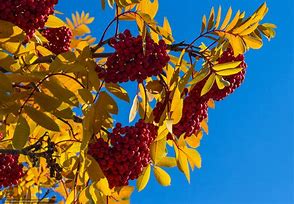 Асанбаева Юлия Амангалиевна Администрация Манойлинского сельского поселения Поздравляет Вас  с 18-летием!Будь самой веселой и самой счастливой,
Хорошей, и нежной, и самой красивой
Будь самой внимательной, самой любимой,
Простой, обаятельной, неповторимой,
И доброй, и строгой, и слабой, и сильной,
Пусть беды уходят с дороги в бессилии.
Пусть сбудется все, что ты хочешь сама.
Любви тебе, веры, надежды, добра!Филатов Владислав Викторович Администрация Манойлинского сельского поселения Поздравляет Вас  с 18-летием!С днем рожденья поздравляем
Счастья, радости желаем!
Чтоб здоровье было крепко 
Да все ладилось в делах 
И почаще в жизни сладко
Все случалось как в мечтах.Куянбаев Егемберды Джеткамбаевич Администрация Манойлинского сельского поселения Поздравляет Вас  с 60-летием!Желаем радости всегда
И настроения бодрого,
Не знать печали никогда
И в жизни всего доброго.
Никогда не унывать, Не видеть огорченияИ дни с улыбкой начинать,
Как в этот День Рождения!
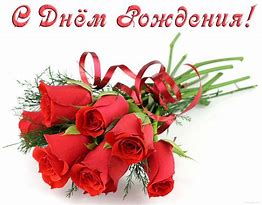 1 Сентября! На улице праздничная осенняя погода!В этот прекрасный сентябрьский день в городе Волгограде состоялся ХI Всероссийский фестиваль национальных культур «От Волги до Дона», посвященный празднованию 75-й годовщины разгрома советскими войсками немецко-фашистских войск в Сталинградской битве. Нашему самодеятельному хору русской песни «Радуга» выпала большая честь представлять наш район на фестивале, в котором участвовали многие творческие коллективы не только нашей области, но  и из других регионов. Приехали гости из Удмуртии, Мари-Эл, Осетии, Чувашии и даже из Белоруссии. За отличное исполнение нашему самодеятельному хору был вручен диплом. ДПИ от нашего района на «Ярмарке Мастеров» представляла участница хора Каледина М.А., которая выставила творение своих рук – вязаные игрушки японского стиля «Амигуруми». Изделия пользовались большим спросом у гостей праздника.Эта поездка надолго запомнится участницам хора. Все получили заряд бодрости и оптимизма. 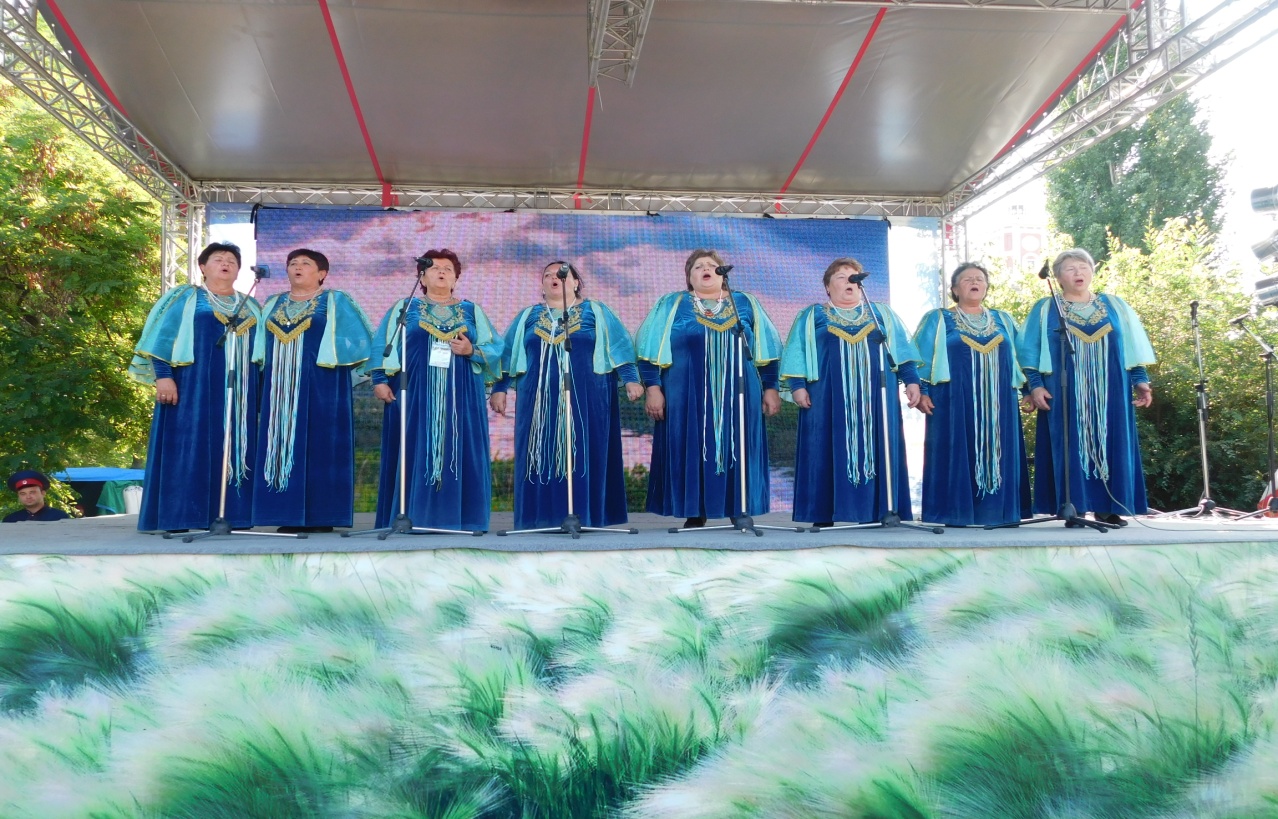 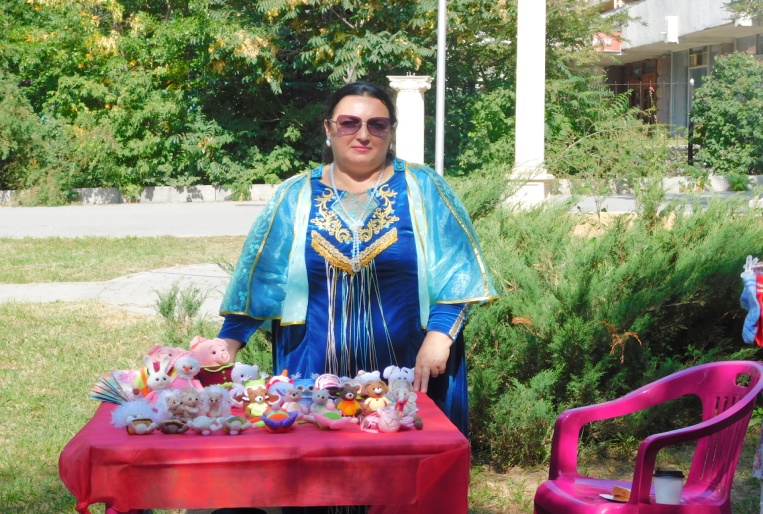 ОФИЦИОЗАДМИНИСТРАЦИЯ  МАНОЙЛИНСКОГОСЕЛЬСКОГО ПОСЕЛЕНИЯКЛЕТСКОГО МУНИЦИПАЛЬНОГО РАЙОНАВОЛГОГРАДСКОЙ  ОБЛАСТИ403583,  х.Манойлин, ул.Школьная, д. 9. тел/факс 8-84466 4-56-46 ОКПО 4126637р/счет 40204810800000000339 в Отделение ВолгоградИНН/ КПП 3412301348/341201001П О С Т А Н О В Л Е Н И ЕОт  26 сентября 2018 года                                                                                        № 87Об утверждении программы комплексного развития систем коммунальной инфраструктуры Манойлинского сельского поселения Клетского муниципального района Волгоградской области на период 2018 – 2023гг.  В целях разработки комплекса мероприятий, направленных на повышение надежности, эффективности и экологичности работы объектов коммунальной инфраструктуры, расположенных на территории Манойлинского сельского поселения Клетского муниципального района Волгоградской области, руководствуясь Федеральными законами от 06.10.2003 № 131-ФЗ "Об общих принципах организации местного самоуправления в Российской Федерации", от 29.12.2014 № 456- ФЗ "О внесении изменений в Градостроительный кодекс Российской Федерации и отдельные законодательные акты РФ", Постановлением Правительства Российской Федерации от 14.06.2013 № 502 "Об утверждении требований к программам комплексного развития систем коммунальной инфраструктуры поселений, городских округов», решением Совета депутатов Манойлинского сельского поселения Клетского муниципального района Волгоградской области от 04.12.2015г. № 30/4 «Об утверждении Генерального плана Манойлинского сельского поселения Клетского муниципального района Волгоградской области», Уставом Манойлинского сельского поселения Клетского муниципального района Волгоградской области, администрация Манойлинского сельского поселения Клетского муниципального района Волгоградской области ПОСТАНОВЛЯЕТ:1. Утвердить программу комплексного развития систем коммунальной инфраструктуры Манойлинского сельского поселения Клетского муниципального района Волгоградской области на период 2018 – 2023гг. (прилагается).2. Настоящее постановления вступает в силу с момента обнародования и подлежит размещению на официальном сайте администрации Манойлинского сельского поселения в сети «Интернет». 3. Контроль за исполнением настоящего постановления оставляю за собой.       Глава Манойлинского                                                                                 сельского поселения                                                                        С.В. Литвиненко    Программакомплексного развитиясистем коммунальной инфраструктуры Манойлинского сельского поселенияна период 2018 - 2023 гг.Содержание1. Паспорт1.1. ВведениеНастоящая Программа разработана в соответствии с Федеральным законом от 06.10.2003г. №131-ФЗ «Об общих принципах организации местного самоуправления в Российской Федерации», Федеральным законом от 30.12.2004 г. № 210-ФЗ «Об основах регулирования тарифов организаций коммунального комплекса», Градостроительным кодексом, Уставом Манойлинского сельского поселения Клетского муниципального района Волгоградской области.Разработка настоящей Программы вызвана необходимостью формирования современной системы ценообразования, обеспечения ресурсосбережения, формирования рыночных механизмов функционирования жилищно-коммунального комплекса и условий для привлечения инвестиций, формирования новых подходов к строительству жилых и социальных объектов, повышения эффективности градостроительных решений, развития конкуренции в сфере предоставления услуг. 1.2. Цели и задачиЦелью разработки Программы комплексного развития систем коммунальной инфраструктуры Манойлинского сельского поселения является обеспечение развития коммунальных систем и объектов, в соответствии с потребностями жилищного и промышленного строительства, повышение качества производимых для потребителей коммунальных услуг, улучшение экологической ситуации.Программа комплексного развития систем коммунальной инфраструктуры муниципального образования  представляет собой увязанный по задачам, ресурсам и срокам осуществления перечень мероприятий, направленных на обеспечение функционирования и развития коммунальной инфраструктуры Манойлинского сельского поселенияю.Основными задачами Программы комплексного развития систем коммунальной инфраструктуры Манойлинского сельского поселения  являются:Инженерно-техническая оптимизация коммунальных систем;Взаимосвязанное перспективное планирование развития коммунальных систем с планом социально-экономического развития муниципальных образований.Обоснование мероприятий по комплексной реконструкции и модернизации;Повышение надежности систем и качества предоставления коммунальных  услуг;Совершенствование механизмов развития энергосбережения и повышения энергоэффективности коммунальной инфраструктуры;Повышение инвестиционной привлекательности коммунальной инфраструктуры;Обеспечение сбалансированности интересов субъектов коммунальной   инфраструктуры  и потребителей.В Программу комплексного развития систем коммунальной инфраструктуры включены мероприятия по повышению эффективности работы коммунального комплекса, которые представляют собой:перечень мероприятий по реконструкции, модернизации и капитальному ремонту систем коммунальной инфраструктуры;срок реализации мероприятий;финансовые потребности на реализацию мероприятий.План мероприятий  разработан в целях повышения качества и надежности услуг, оказываемых в сфере жилищно-коммунального комплекса муниципального образования, на основе анализа существующего состояния инженерных систем коммунальной инфраструктуры.2. Характеристика Манойлинского сельского поселенияМанойлинское сельское поселение расположено на юго-западе Клетского района Волгоградской области. Расстояние от районного центра ст.Клетская до администрации поселения 45 км. Площадь Манойлинского сельского поселения в границах населенных пунктов составляет 728,3 га. Численность населения на 01.09.2018г. составляет 1075 человек. На территории поселения расположены: 1 СОШ, детский сад на 30 мест. Работает сельский Дом культуры на 132 места.В состав поселения входят:х.Манойлинх. Майоровскийх. Терновойх. Борисов2.1  Показатели сферы жилищно – коммунального хозяйства Манойлинского сельского поселениятаблица № 1Параметры, характеризующие отрасль жилищно-коммунального хозяйства сельского поселения2.2 Демографическая ситуация. Прогноз динамики численности населенияХарактер демографической ситуации, тенденции естественного и миграционного движения населения. Прогнозируемый рост или снижение численности населения, уровень смертности и рождаемости населения в Манойлинском сельском поселении.Таблица №2Основные показатели, характеризующие демографическую ситуацию в Манойлинском сельском поселенииТаблица  № 3Динамика численности трудовых ресурсов и занятого в экономике Манойлинского сельского поселения3. Комплексное развитие системы теплоснабженияНа территории Манойлинского сельского поселения  жилые помещения переведены на индивидуальное отопление, а объекты соцкомбыта на автономное отопление. Администрация Манойлинского поселения не отслеживает расход газа на отопление.4. Комплексное развитие систем водоснабжения Основными целями разработки мероприятий  по водоснабжению Программы комплексного развития систем коммунальной инфраструктуры ВСП, поселения на период 2018-2023 гг. являются:1. Обеспечение населения поселения качественной питьевой водой  в количестве, соответствующем нормам водопотребления, с качеством соответствующим СанПин по доступным ценам в интересах удовлетворения жизненных потребностей и охраны здоровья населения города. 2. Рациональное использование водных ресурсов.Защита природной воды от попадания в нее загрязняющих веществ. Цели Программы будут достигнуты в результате реализации комплекса инвестиционных и организационно-управленческих мероприятий, связанных с реконструкцией, модернизацией, строительством объектов водопроводно-канализационного хозяйства (ВКХ), обеспечением финансовой устойчивости предприятий, оказывающих услуги ВКХ, разработкой, развитием и защитой источников водоснабжения, совершенствованием нормативной базы. Услуга «Водоснабжение и водоотведение» должна быть предоставлена всем жителям сельского поселения в соответствии с нормативными требованиями к качеству и объему услуги.Питьевая вода, доведенная до нормативных требований по качеству на централизованных очистных сооружениях водопроводов должна дойти до потребителя через капитально отремонтированные или санированные водопроводные сети без ухудшения качества. При необходимости  более высоких требований к качеству услуги «Водоснабжение и водоотведение» в многоквартирных домах или квартирах может быть установлен дополнительный фильтр. 4.1 Анализ существующей организации систем водоснабжения Баланс водопотребления 									  таблица № 44.2  Характеристика основных проблем систем водоснабжения водозаборы:дефицит производственной мощности  отсутствие наблюдательной сети скважинводопроводные сети:высокий уровень потерь в сетях высокий износ сетей водоснабженияпротяженность сетей, нуждающихся в замене4.3 Основные направления в решении проблем систем водоснабжения 						                                                                  таблица № 54.4  Ожидаемые результатыК показателям, характеризующим надежность снабжения потребителей товарами (услугами), относятся:в сфере водоснабжения: - уровень потерь в сетях; - износ систем водоснабжения; - аварийность систем водоснабжения; - протяженность сетей, нуждающихся в замене;в сфере водоотведения и очистки сточных вод: - высокий уровень засоров в сетях; - износ систем водоотведения и очистки сточных вод; - аварийность систем водоотведения; - протяженность сетей, нуждающихся в замене. К показателям, характеризующим доступность для потребителей товаров и услуг организаций коммунального комплекса, относятся: - численность населения, получающего услуги организации коммунального комплекса; - годовое количество часов предоставления услуг. К показателям, характеризующим рациональность использования ресурсов (материальных, финансовых, трудовых), относятся: - удельное ресурсопотребление; - охват абонентов приборами учета воды.К показателям, характеризующим совершенствование организации производства и управления организацией коммунального комплекса, относятся: - коэффициент использования   установленной производственной мощности; - коэффициент соотношения  численности  административно-управленческого персонала к численности рабочих.	Реализация мероприятий по повышению эффективности предоставления услуг в сфере водоснабжения и водоотведения позволит достичь следующих результатов:Социальные результаты - обеспечение надежности системы водоснабжения и водоотведения, улучшение качества питьевой воды, повышение комфортности проживания Технологические результаты снижение потерь воды, снижение количества технологических отказов.5. Комплексное развитие системы утилизации (захоронения) ТБО5.1 Общие положенияОсновными принципами Государственной политики в области обращения с отходами являются: охрана здоровья человека; поддержание или восстановление благоприятного состояния окружающей природной среды и сохранение биологического разнообразия; использование новейших научно-технических достижений в целях реализации малоотходных и безотходных технологий; комплексная переработка материально-сырьевых ресурсов в целях уменьшения количества отходов; использование методов экономического регулирования деятельности в области обращения с отходами в целях уменьшения количества отходов и вовлечения их в хозяйственный оборот.       В границах Манойлинского  сельского поселения расположено 4 населенных пункта. Для временного хранения и захоронения отходов используются 2 объекта (сооружения-площадки) утилизации отходов. В настоящее время ни один объект захоронения отходов не отвечает требованиям действующего законодательства в области обращения с отходами производства и потребления. Утилизация отходов осуществляется методом складирования с уплотнением отходов.5.2  Потребители.Потребителями данной услуги являются:- население - проживающие в многоквартирных домах заключающие договора на оказание данной услуги с управляющими компаниями либо с товариществом собственников жилья, а также проживающие в домах частного сектора и заключающие договора непосредственно с мусоровывозящей компанией;-    юридические лица и индивидуальные предприниматели.-    муниципальные учреждения.5.3  Проблемы эксплуатации объектов в разрезе: надежность, качество, экологические требованияПроблемы эксплуатации сельской свалки сводятся к следующим (пример): Существующая в настоящее время свалка не соответствует  экологическим требованиям;Не проводится мониторинг состояния окружающей среды в соответствии с требованиями природоохранного законодательства.6. Комплексное развитие системы электроснабжения6.1  Объекты электроснабжения. Характеристика технологического процесса и техническое состояние оборудованияНеобходимо произвести полный и подробный анализ существующей системы электроснабжения, с указанием названий трансформаторных подстанций, места их расположений, срока службы отдельных подстанций. Также необходимо дать оценку энергоэффективности, уровню автоматизации и безопасности ТП. Произвести анализ мощностных нагрузок в зависимости от потребляемых максимальных мощностей ТП сельского поселения.6.2  Проблемы эксплуатации систем в разрезе: надежность, качество, экологические требования (для примера)Основными проблемами текущего состояния электроэнергетики муниципального образования являются:ускорение процесса старения основного оборудования электрических сетей поселения; недостаточные объемы инвестиций в электроэнергетику за прошедшие годы;отсутствие понимания концепции опережающего развития системы электроэнергетики.В результате вышеперечисленных факторов возник дефицит энергомощностей.Приоритетными направлениями развития электроснабжения муниципального образования,  являются:- техническая реконструкция и расширение действующих трансформаторных подстанций, демонтаж морально и физически устаревшего и изношенного энергооборудования среднего и низкого напряжения,- реконструкция системообразующих электрических сетей напряжением 10 и выше кВ с целью недопущения введения ограничений отпуска электроэнергии в аварийных ситуациях,- реконструкция распределительных электросетей и подстанций в населенных пунктах Манойлинского сельского поселения и местах расположения важнейших объектов жизнеобеспечения с полноценным замещением выбывающей трансформаторной мощности и учетом перспективы развития инфраструктуры,- масштабное внедрение энергосберегающих технологий и оборудования в сельском хозяйстве.Реализация указанных направлений позволит надежно обеспечить потребности жилья и сельского хозяйства в электроэнергии, бездефицитность сельского энергообаланса как по мощности, так и по электроэнергии.6.3 Обоснование требований к системе электроснабжения установленным стандартом качестваДанный стандарт определяет критерии качества услуги «Электроснабжения», достижение которого определяется выполнением мероприятий Программы комплексного развития систем коммунальной инфраструктуры Манойлинского сельского поселения на период 2018-2023гг. в области электроснабжения. 1. Нормативные правовые акты, регулирующие предоставление услуги1.1. Федеральный закон от 6 октября 2003 № 131-ФЗ «Об общих принципах организации местного самоуправления в Российской Федерации» (с изменениями и дополнениями);1.2. Постановление Госстроя Российской Федерации от 27 сентября 2003 № 170 «Об утверждении Правил и норм технической эксплуатации жилищного фонда»;1.3. Строительные нормы и правила СНиП 23-05-95 «Естественное и искусственное освещение» (утв. Постановлением Минстроя России от 2 августа 1995 № 18-78);1.4. Постановление Правительства Российской Федерации от 23 мая 2006 № 307 «О порядке предоставления коммунальных услуг гражданам»;1.5. Государственный стандарт ГОСТ 19431-84 «Энергетика и электрификация. Термины и определения» (утвержден постановлением Государственного комитета СССР по стандартам от 27 марта 1984 № 1029);1.6. Государственный стандарт ГОСТ 13109-97 «Нормы качества электрической энергии в системах общего назначения» (введен в действие постановлением Государственного комитета Российской Федерации по стандартизации, метрологии и сертификации от 28 августа 1998 № 338);1.7. Межгосударственный стандарт ГОСТ 721-77 «Системы энергоснабжения, сети, источники, преобразователи и приемники электрической энергии. Номинальные напряжения свыше 1000В» (утв. Постановлением Госстандарта СССР от 27 мая 1977 № 1376);1.8. Государственный стандарт ГОСТ 21128-83 «Системы энергоснабжения, сети, источники, преобразователи и приемники электрической энергии. Номинальные напряжения до 1000В» (утвержден постановлением Государственного комитета СССР по стандартам от 29 ноября 1983 № 5576);1.9. Государственный стандарт ГОСТ 6697-83 «Системы электроснабжения, источники, преобразователи и приемники электрической энергии переменного тока. Номинальные частоты» (утвержден постановлением Государственного комитета СССР по стандартам от 3 мая 1983 № 2147);1.10. Иные нормативные правовые акты Российской Федерации.2. Требования к качеству услуги, закрепляемые стандартом2.1. Требования к качеству электроэнергии;2.1.1. Стандартное номинальное напряжение в сетях однофазного переменного тока должно составлять - 220В, в трехфазных сетях - 380В;2.1.2. Допустимое отклонение напряжения должно составлять не более 10% от номинального напряжения электрической сети;2.1.3. Допустимое отклонение частоты переменного тока в электрических сетях должно составлять не более 0,4 Гц от стандартного номинального значения 50 Гц.2.2. Требования к непрерывности электроснабжения;2.2.1. Электроэнергия должна предоставляться всем потребителям круглосуточно, кроме случаев плановых отключений, аварийных ситуаций или отключения потребителей за долги. 7.  Комплексное развитие системы газоснабжения7.1  Анализ существующей организации газоснабжения, выявление проблем функционирования Необходимо произвести полный и подробный анализ существующей системы газоснабжения, с указанием маркировок ГРП, места их расположений, их срока службы. 7.2 Инженерно-технический анализ. Основные показатели работы системы газоснабженияОбщая протяженность газопроводов составляет – 16,3 км в том числе:газопровод высокого давления (0,6 МПа)	- 4,3 км;газопровод низкого давления (2,0КПА)	- 11,9 км;7.3 Объекты газоснабжения. Характеристика технологического процесса и техническое состояние оборудованиятаблица № 67.4.  ПотребителиВсего в Манойлинском сельском поселении на 01.01.2018 г. заключены 6 договоров на поставку газа с юридическими лицами и   328 договоров на поставку газа населению для коммунально-бытовых нужд.7.5 Проблемы эксплуатации системы в разрезе: надежность, качество, экологические требования.В данном разделе необходимо выделить основные существующие проблемы в системе газоснабжения, связанные с бесперебойной и безопасной эксплуатацией для потребителей, а также в сфере защиты экологии.7.6 Обоснование требований к системе газоснабжения установленным стандартом качестваДанный стандарт определяет критерии качества услуги «Газоснабжение», достижение которого определяется выполнением мероприятий Программы комплексного развития систем коммунальной инфраструктуры Манойлинского сельского поселения  на период 2018-2024 гг. в области газоснабжения. 1. Нормативные правовые акты, регулирующие предоставление услуги1.1.Федеральный закон от 6 октября 2003 № 131-ФЗ «Об общих принципах организации местного самоуправления в Российской Федерации» (с изменениями от 10.05.07);1.2.Федеральный закон от 31 марта 1999 № 69-ФЗ «О газоснабжении в Российской Федерации» (с изменениями от 18.12.06);1.3.Постановление правительства Российской Федерации от 17 мая 2002 № 317 «Об утверждении Правил пользования газом и предоставления услуг по газоснабжению в Российской Федерации»;1.4.Постановление Госстроя Российской Федерации от 27 сентября 2003 № 170 «Об утверждении Правил и норм технической эксплуатации жилищного фонда»;1.5.Постановление Правительства Российской Федерации от 23 мая 2006 № 307 «О порядке предоставления коммунальных услуг гражданам»;1.6.Государственный стандарт ГОСТ 5542-87 «Газы горючие природные для промышленного и коммунально-бытового назначения» (утв. Постановлением Госстандарта СССР от 16 апреля 1987 № 36);1.7.Государственный стандарт ГОСТ 20448-90 «Газы углеводородные сжиженные топливные для коммунально-бытового потребления» (утв. Постановлением Государственного комитета СССР по управлению качеством продукции и стандартам от 29 декабря 1990   №  3605);1.8.Государственный стандарт ГОСТ Р 51617-2000 «Жилищно-коммунальные услуги. Общие технические условия» (утв. постановлением Госстандарта России от 19 июня 2000 № 158-ст) (с изменениями от 22.07.03);1.9.Постановление Минтруда Российской Федерации от 12 мая 2003 № 27 «Об утверждении Межотраслевых правил по охране труда при эксплуатации газового хозяйства организаций»;1.10.Иные нормативные правовые акты Российской Федерации. 2. Требования к качеству услуг, закрепляемые стандартом2.1. Требования к качеству газа;2.1.1.При подаче природного газа массовая концентрация сероводорода должна составлять не более 0,02 г/м3, объемная доля кислорода – не более 1,0%, интенсивность запаха при объемной доле 1% в воздухе – не более 3-х баллов;2.1.2.При подаче сжиженного газа максимальная доля сероводорода должна составлять не более 0,003%;2.1.3.Давление сетевого газа, подаваемого в жилые здания и прочие места коммунального проживания должно быть не менее 0,003 МПа и не более 0,005 МПА. Отклонение давления сетевого газа от нормативов не должно превышать 0,0005 МПа;Ожидаемые результаты реализации комплексного развития системы коммунальной инфраструктурыРеализация предложенных программных мероприятий по развитию и модернизации коммунальной инфраструктуры поселения позволит улучшить качество обеспечения потребителей Манойлинского сельского поселения коммунальными услугами. Реализация мероприятий по развитию и модернизации системы водоснабжения позволит:улучшить качественные показатели питьевой воды;обеспечить бесперебойное водоснабжение Манойлинского сельского поселения;сократить удельные расходы на энергию и другие эксплуатационные расходы;увеличить количество потребителей услуг, а также объем сбора средств  за предоставленные услуги;повысить рентабельность деятельности предприятий, эксплуатирующих системы водоснабжения Манойлинского сельского поселения.Реализация мероприятий по развитию и модернизации системы водоотведения позволит:обеспечить централизованным водоотведением территорию всех планировочных районов;сократить удельные расходы на энергию и другие эксплутационные расходы;увеличить количество потребителей услуг, а также объем сбора средств  за предоставленные услуги;повысить рентабельность деятельности предприятий, эксплуатирующих системы водоотведения Манойлинского сельского поселения. снизить уровень грунтовых вод;улучшить санитарно-гигиенических условий проживания населения.Реализация комплекса мероприятий программы по развитию и модернизации объектов, функционирующих в сфере утилизации (захоронения) твердых бытовых отходов, позволит:уменьшить количество несанкционированных свалок; улучшить эстетический облик Манойлинского сельского поселения; упорядочить деятельность предприятий сферы обращения с отходами и расчетов   между ними;  улучшить систему планирования и учета в сфере обращения с отходами на территории поселения;создать новые рабочие места; вовлечь в хозяйственный оборот вторичное сырье; улучшить экологическое состояние территории Манойлинского сельского поселения;предотвратить или значительно сократить количество экологически опасных ситуаций и  объем затрат на их  ликвидацию.Реализация мероприятий по развитию и модернизации системы электроснабжения:Выполнение мероприятий, базирующихся на техническом переоснащении электрических сетей Манойлинского сельского поселения создаст условия для устойчивого обеспечения населения и промышленных мероприятий энергоносителями.  Уменьшатся негативные воздействия энергетического хозяйства на окружающую среду. Сократятся сверхнормативные потери при производстве и транспортировке, включая потери в электрических сетях, до уровня нормативных потерь.  АДМИНИСТРАЦИЯ  МАНОЙЛИНСКОГОСЕЛЬСКОГО ПОСЕЛЕНИЯКЛЕТСКОГО МУНИЦИПАЛЬНОГО РАЙОНА  ВОЛГОГРАДСКОЙ  ОБЛАСТИ403583,  х.Манойлин, ул.Школьная, д. 9. тел/факс 8-84466 4-56-46 ОКПО 4126637р/счет 40204810800000000339 в Отделение Волгоград ИНН/ КПП 3412301348/341201001______________________________________________________________________П О С Т А Н О В Л Е Н И Е От  28 сентября 2018 года      №  88О порядке разработки и утверждения административных регламентов предоставления муниципальных услуг       В соответствии с Федеральным законом от 27.07.2010 N 210-ФЗ "Об организации предоставления государственных и муниципальных услуг", с постановлением Правительства Российской Федерации от 16.05.2011 N 373 "О разработке и утверждении административных регламентов исполнения государственных функций и административных регламентов предоставления государственных услуг", руководствуясь Уставом Манойлинского сельского поселения Клетского муниципального района Волгоградской области, администрация Манойлинского сельского поселения Клетского муниципального района Волгоградской областиПОСТАНОВЛЯЕТ:Утвердить порядок разработки и утверждения административных регламентов предоставления муниципальных услуг администрацией Манойлинского сельского поселения Клетского муниципального района Волгоградской области согласно приложению.Постановление администрации Манойлинского сельского поселения от 04.04.2012г. № 32 «Об утверждении порядков разработки и утверждения административных регламентов» считать утратившим силу.Настоящее постановление вступает в силу с момента официального обнародования и подлежит официальному размещению на сайте администрации Манойлинского сельского поселения Клетского муниципального района Волгоградской области в сети «Интернет».Контроль исполнения настоящего постановления оставляю за собой.Глава Манойлинского                                                                                        С.В. Литвиненкосельского поселенияПриложениек постановлению администрацииМанойлинского сельского поселения от 28.09.2018г. № 88Порядокразработки и утверждения административных регламентов предоставления муниципальных услуг администрацией Манойлинского сельского поселения Клетского муниципального района Волгоградской областиI. Общие положения1. Настоящий Порядок устанавливает требования к разработке и утверждению администрацией Манойлинского сельского поселения Клетского муниципального района (далее именуется - администрация) административных регламентов предоставления муниципальных услуг (далее именуются - регламенты).Регламентом является нормативный правовой акт, устанавливающий сроки и последовательность административных процедур (действий), осуществляемых администрацией, в процессе предоставления муниципальной услуги в соответствии с требованиями Федерального закона «Об организации предоставления государственных и муниципальных услуг».2. Регламент также устанавливает порядок взаимодействия между органами муниципального контроля (надзора) и их должностными лицами и физическими или юридическими лицами, индивидуальными предпринимателями, их уполномоченными представителями и администрацией в процессе предоставления муниципальной услуги.3. Регламенты разрабатываются и утверждаются администрацией Манойлинского сельского поселения Клетского муниципального района Волгоградской области, если иное не установлено федеральными законами.4. При разработке регламентов администрация предусматривает оптимизацию (повышение качества) предоставления муниципальных услуг, в том числе:а) упорядочение административных процедур (действий);б) устранение избыточных административных процедур (действий);в) сокращение количества документов, предоставляемых заявителями для предоставления муниципальной услуги, применение новых форм документов, позволяющих устранить необходимость неоднократного предоставления идентичной информации, снижение количества взаимодействий заявителей с должностными лицами администрации, в том числе за счет выполнения отдельных административных процедур (действий) на базе многофункциональных центров предоставления муниципальных услуг и реализации принципа «одного окна», использование межведомственных согласований при предоставлении муниципальной услуги без участия заявителя, в том числе с использованием информационно-коммуникационных технологий;г) сокращение срока предоставления муниципальной услуги, а также срока выполнения отдельных административных процедур (действий) в рамках предоставления муниципальной услуги. Администрация может установить в регламенте сокращенные сроки предоставления муниципальной услуги, а также сроки выполнения административных процедур (действий) в рамках предоставления муниципальной услуги по отношению к соответствующим срокам, установленным законодательством Российской Федерации;д) ответственность должностных лиц администрации за несоблюдение ими требований регламентов при выполнении административных процедур (действий);е) предоставление муниципальной услуги в электронной форме.5. Регламенты утверждаются постановлением главы Манойлинского сельского поселения Клетского муниципального района Волгоградской области.6. Регламенты разрабатываются в соответствии с федеральными законами, нормативными правовыми актами Президента Российской Федерации и Правительства Российской Федерации, а также с учетом иных требований к порядку предоставления соответствующей муниципальной услуги.7. Регламент разрабатывается после включения соответствующей муниципальной услуги в перечень муниципальных услуг и муниципальных функций по осуществлению муниципального контроля (надзора).8. Проект регламента и пояснительная записка к нему  размещаются в сети Интернет на официальном сайте Администрации.9. С даты размещения в сети Интернет на официальном сайте администрации Манойлинского сельского поселения  Клетского муниципального района Волгоградской области проект административного регламента должен быть доступен заинтересованным лицам для ознакомления.II. Требования к регламентам10. Наименование регламентов определяются администрацией, с учетом формулировки, соответствующей редакции положения нормативного правого акта, которым предусмотрена муниципальная услуга, и наименования такой муниципальной услуги в перечне.11. В регламент включаются следующие разделы:а) общие положения;б) стандарт предоставления муниципальной услуги;в) состав, последовательность и сроки выполнения административных процедур (действий), требования к порядку их выполнения, в том числе особенности выполнения административных процедур (действий) в электронной форме;г) формы контроля за исполнением регламента;д) досудебный (внесудебный) порядок обжалования решений и действий (бездействия) органа, предоставляющего муниципальную услугу, а также должностных лиц;е) особенности выполнения административных процедур (действий) в многофункциональных центрах предоставления государственных и муниципальных услуг.12. Раздел, касающийся общих положений, состоит из следующих подразделов:а) предмет регулирования регламента;б) круг заявителей;в) требования к порядку информирования о предоставлении муниципальной услуги, в том числе:- порядок получения информации заявителями по вопросам предоставления муниципальной услуги сведений о ходе предоставления муниципальных услуг, в том числе на официальном сайте, а также на Едином портале государственных и муниципальных услуг (функций);- порядок, форма, место размещения и способы получения справочной информации, в том числе на стендах в местах предоставления муниципальной услуги и в многофункциональном центре предоставления государственных и муниципальных услуг.13. Стандарт предоставления муниципальной услуги состоит и следующих подразделов:а) наименование муниципальной услуги;б) наименование органа, предоставляющего муниципальную услугу;в) описание результата предоставления муниципальной услуги;г) срок предоставления муниципальной услуги, в том числе с учетом необходимости обращения в организации, участвующие в предоставлении муниципальной услуги, срок приостановления предоставления муниципальной услуги в случае, если возможность приостановления предусмотрена законодательством Российской Федерации, срок выдачи (направления) документов, являющихся результатом предоставления муниципальной услуги;д) нормативные правовые акты, регулирующие предоставление муниципальной услуги;е) исчерпывающий перечень документов, необходимых в соответствии с нормативными правовыми актами для предоставления муниципальной услуги, подлежащих представлению заявителем, способы их получения заявителем, в том числе в электронной форме, порядок их представления (бланки, формы обращений, заявления и иных документов, подаваемых заявителем в связи с предоставлением муниципальной услуги, приводятся в качестве приложений к регламенту, за исключением случаев, когда формы указанных документов установлены актами Президента Российской Федерации или Правительства Российской Федерации, а также случаев, когда законодательством Российской Федерации предусмотрена свободная форма подачи этих документов);ж) исчерпывающий перечень документов, з) исчерпывающий перечень оснований для отказа в приеме документов, необходимых для предоставления муниципальной услуги;и) исчерпывающий перечень оснований для приостановления или отказа в предоставлении муниципальной услуги;к) перечень услуг, которые являются необходимыми и обязательными для предоставления муниципальной услуги;л) порядок, размер и основания взимания государственной пошлины или иной платы, взимаемой за предоставление муниципальной услуги;м) порядок, размер и основания взимания платы за предоставление услуг, которые являются необходимыми и обязательными для предоставления муниципальной услуги, включая информацию о методике расчета размера такой платы;н) максимальный срок ожидания в очереди при подаче запроса о предоставлении муниципальной услуги и при получении результата предоставления муниципальной услуги;о) срок и порядок регистрации запроса заявителя о предоставлении муниципальной услуги, в том числе в электронной форме;п) требования к помещениям, в которых предоставляется муниципальная услуга, к залу ожидания, местам для заполнения запросов о предоставлении муниципальной услуги, информационным стендам с образцами их заполнения и перечнем документов, необходимых для предоставления муниципальной услуги, размещению и оформлению визуальной, текстовой и мультимедийной информации о порядке предоставления такой услуги, в том числе к обеспечению доступности для инвалидов указанных объектов в соответствии с законодательством Российской Федерации о социальной защите инвалидов;р) показатели доступности и качества муниципальной услуги, в том числе количество взаимодействий заявителя с должностными лицами при предоставлении муниципальной услуги и их продолжительность, возможность получения муниципальной услуги в многофункциональном центре предоставления государственных и муниципальных услуг.      14. Раздел, касающийся состава, последовательности и сроков выполнения административных процедур (действий), требований к порядку их выполнения, в том числе особенностей выполнения административных процедур (действий) в электронной форме, а также особенностей выполнения административных процедур (действий) в многофункциональных центрах предоставления государственных и муниципальных услуг состоит из подразделов, соответствующих количеству административных процедур - логически обособленных последовательностей административных действий при предоставлении муниципальной услуги, имеющих конечный результат и выделяемых в рамках предоставления муниципальной услуги.        15. Описание каждой административной процедуры предусматривает:а) основания для начала административной процедуры;б) содержание каждого административного действия, входящего в состав административной процедуры, продолжительность и (или) максимальный срок его выполнения;в) сведения о должностном лице, ответственном за выполнение каждого административного действия, входящего в состав административной процедуры;г) критерии принятия решений;д) результат административной процедуры и порядок передачи результата, который может совпадать с основанием для начала выполнения следующей административной процедуры;е) способ фиксации результата выполнения административной процедуры, в том числе в электронной форме, содержащий указание на формат обязательного отображения административной процедуры;         16. Раздел, касающийся форм контроля за предоставлением муниципальной услуги, состоит из следующих разделов:а) порядок осуществления текущего контроля за соблюдением и исполнением ответственными должностными лицами положений регламента и иных нормативных правовых актов, устанавливающих требования к предоставлению муниципальной услуги, а также принятием ими решений;б) порядок и периодичность осуществления плановых и внеплановых проверок полноты и качества предоставления муниципальной услуги, в том числе порядок и формы контроля за полнотой и качеством предоставления муниципальной услуги;в) ответственность должностных лиц администрации Манойлинского сельского поселения за решения и действия (бездействие), принимаемые (осуществляемые) ими в ходе предоставления муниципальной услуги;г) положения, характеризующие требования к порядку и формам контроля за предоставлением муниципальной услуги, в том числе со стороны граждан, их объединений и организаций.       17. Раздел, касающийся досудебного (внесудебного) порядка обжалования решений и действий (бездействия) администрации Манойлинского сельского поселения, а также должностных лиц администрации Манойлинского сельского поселения, состоит из следующих подразделов:- информация для заинтересованных лиц об их праве на досудебное (внесудебное) обжалование действий (бездействия)  и (или) решений, принятых (осуществленных) в ходе предоставления муниципальной услуги (далее – жалоба);- органы государственной власти, организации и уполномоченные на рассмотрение жалобы лица, которым может быть направлена жалоба заявителя в досудебном (внесудебном) порядке;- способы информирования заявителей о порядке подачи и рассмотрения жалобы;- перечень нормативных правовых актов, регулирующих порядок досудебного (внесудебного) обжалования решений и действий (бездействия) администрации Манойлинского сельского поселения, а также должностных лиц.СОВЕТ ДЕПУТАТОВМАНОЙЛИНСКОГО СЕЛЬСКОГО ПОСЕЛЕНИЯКЛЕТСКОГО МУНИЦИПАЛЬНОГО РАЙОНАВОЛГОГРАДСКОЙ ОБЛАСТИIV СОЗЫВА__________________________________________________________________                                                                                РЕШЕНИЕ От   25 сентября 2018 года                                                                                                       № 2/6Об избрании  депутата Совета депутатов Манойлинского сельского поселения Клетского муниципального района Волгоградской области в районную Думу Клетского муниципального района Волгоградской области         В соответствии с Федеральным законом от 06.10.2003г. № 131-ФЗ «Об общих принципах организации местного самоуправления в Российской Федерации»,  с порядком избрания депутата Совета депутатов Манойлинского сельского поселения в Клетскую районную Думу Клетского муниципального района Волгоградской области, утвержденного решением Совета депутатов Манойлинского сельского поселения от 28.08.2014г. № 15/2, Совет депутатов Манойлинского сельского поселенияРЕШИЛ:Избрать депутата Совета депутатов Манойлинского сельского поселения Клетского муниципального района Волгоградской области Черячукина Николая Ивановича в районную Думу Клетского муниципального района Волгоградской области путем тайного голосования. Настоящее решение вступает в силу с момента опубликования в информационном листе Манойлинского сельского поселения «Родной хуторок» и подлежит размещению на официальном сайте Манойлинского сельского поселения.Глава Манойлинского                                                                                                  С.В. Литвиненкосельского поселенияМесто для подписей членов счетной комиссии
БЮЛЛЕТЕНЬ ДЛЯ ТАЙНОГО ГОЛОСОВАНИЯпо выборам депутата Совета депутатов Манойлинского сельского поселения в  районную Думу Клетского муниципального района Волгоградской области
Черячукин Николай Иванович
Ф.И.О.

_Ибрагимов Алибагама Багамаевич
Ф.И.О.
ОБЪЯВЛЕНИЕСписок невостребованных земельных долей, находящихся на территории Манойлинского сельского поселения Клетского муниципального района Волгоградской области     Согласно части 4 статьи 12.1 Федерального закона от 24 июля 2002 года № 101-ФЗ «Об обороте земель сельскохозяйственного назначения» администрация Манойлинского сельского поселения Клетского муниципального района Волгоградской области публикует списки лиц, земельные доли которых могут быть признаны невостребованными, и земельных долей, которые могут быть признаны невостребованными, находящихся в праве долевой собственности на земельный участок, приватизированный из земель сельскохозяйственных угодий АОЗТ «Первое мая» Клетского района Волгоградской области.1. Список собственников земельных долей, доли которых могут быть признаны невостребованными, принадлежащие умершим гражданам:1) Баскаков Юрий Васильевич 22.03.1940 г.р.- 1742 баллогектар,2) Воронина Валентина Леонидовна 17.08.1964 г.р.- 1742 баллогектар, 3) Илларионова Татьяна Семеновна 06.02.1928 г.р.- 1742 баллогектар,4) Скибенков Николай Александрович 22.05.1953 г.р.- 1742 баллогектар,5)Макарова Таиса Дмитриевна 09.05.1910 г.р. – 1742 баллогектар2. Список собственников земельных долей, доли которых могут быть признаны невостребованными:1)Абдуллаев Муса Бахмудович 17.06.1957 г.р. – 1742 баллогектар2)Амаров Ахмедпашах Гаджиевич 22.03.1964 г.р. – 1742 баллогектар 3)Амаров Нурпаша Гаджиевич 10.05.1971 г.р. -1742 баллогектар4)Власова Мария Ивановна 12.03.1914 г.р. – 1742 баллогектар5) Перетятько Николай Дмитриевич 02.07.1946 г.р. – 1742 баллогектар6) Попова Валентина Алексеевна 02.01.1942 г.р. – 3484 баллогектар7) Тарасенко Александр Николаевич 04.12.1974 г.р. – 1742 баллогектарЛица считающие, что они, или принадлежащие им земельные доли необоснованно включены в список невостребованных земельных долей, вправе представить в письменной форме возражения в Администрацию Манойлинского сельского поселения Клетского муниципального района Волгоградской области, расположенную по адресу: 403583, Волгоградская область, Клетский район, х. Манойлин, ул. Школьная, 9, и заявить об этом на общем собрании участников долевой собственности, что является основанием для исключения лиц и (или) земельных долей из списка невостребованных земельных долей.Общее собрание собственников долей в указанном земельном участке будет проходить 20 декабря 2018 года в 09ч.00мин. в здании администрации Манойлинского сельского поселения Клетского муниципального района Волгоградской области по адресу: 403583, ул. Школьная, д. 9, х. Манойлин, Клетский район, Волгоградская область. Явка собственников земельных долей, полученных при приватизации сельскохозяйственных угодий АОЗТ «Первое мая» Клетского района Волгоградской области, обязательна. Для присутствия на собрании необходимо предъявить документ, удостоверяющий личность, и документ, подтверждающий право на земельную долю, документ, подтверждающий использование земельного участка по целевому назначению.С даты утверждения списка невостребованных земельных долей общим собранием участников общей долевой собственности, земельные доли, сведения о которых включены в указанный список, признаются невостребованными.Глава Манойлинскогосельского поселения                                                                                      С.В. Литвиненко Памятки ДЕТЯМ о пожарной безопасностиПамятка для детей. Что делать в случае пожара.

Пожар может возникнуть в любом месте и в любое время. Поэтому к нему надо быть подготовленным. Мы предлагаем тебе запомнить простейшие правила, которые помогут спастись от огня и дыма.
•    Главное, что нужно запомнить - спички и зажигалки служат для хозяйственных дел, но  никак не для игры. Даже маленькая искра может привести к большой беде.
•    Если пожар случится в твоей квартире – немедленно убегай подальше: на улицу или к соседям.
•    Помни, если нет возможности выйти через дверь, спасайся на балконе или возле открытого окна.
•    Ни в коем случае не прячься от пожара под кроватью или в шкафу - пожарным будет трудно тебя найти.
•    Тушить огонь дело взрослых, но вызывать пожарных ты можешь сам.
•    Если на тебе вспыхнула одежда – остановись и падай на землю и катайся, пока не собьешь пламя.
•    Телефон пожарной охраны запомнить очень легко - «01». Назови свое имя и адрес. Если не дозвонился сам, попроси об этом старших.
Девиз юных пожарных: 
«ПУСТЬ  МЫ  МАЛЕНЬКОГО  РОСТА, ТОЛЬКО  РОСТ  ЗДЕСЬ  НИ ПРИ  ЧЕМ. МЫ  ВСЕГДА  ГОТОВЫ  ВЗРОСЛЫМ ПОМОГАТЬ  В  БОРЬБЕ  С  ОГНЕМ!»Памятка для детей по пожарной безопасностиПожар может возникнуть в любом месте и в любое время. Поэтому к нему надо быть подготовленным. Мы предлагаем тебе запомнить простейшие правила, которые помогут спастись от огня и дыма.
•    Главное, что нужно запомнить - спички и зажигалки служат для хозяйственных дел, но  никак не для игры. Даже маленькая искра может привести к большой беде.
•    Если пожар случится в твоей квартире – немедленно убегай подальше: на улицу или к соседям.
•    Помни, если нет возможности выйти через дверь, спасайся на балконе или возле открытого окна.
•    Ни в коем случае не прячься от пожара под кроватью или в шкафу - пожарным будет трудно тебя найти.
•    Тушить огонь дело взрослых, но вызывать пожарных ты можешь сам.
•    Если на тебе вспыхнула одежда – остановись и падай на землю и катайся, пока не собьешь пламя.
•    Телефон пожарной охраны запомнить очень легко - «01». Назови свое имя и адрес. Если не дозвонился сам, попроси об этом старших.Памятка для детей.
Что делать в случае пожара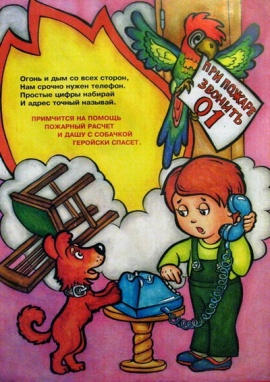 
Пожар может возникнуть в любом месте и в любое время. Поэтому к нему надо быть подготовленным. Отдел надзорной деятельности Красносельского района предлагаем тебе запомнить простейшие правила, которые помогут спастись от огня и дыма.
• Главное, что нужно запомнить - спички и зажигалки служат для хозяйственных дел, но никак не для игры. Даже маленькая искра может привести к большой беде.
• Если пожар случится в твоей квартире – немедленно убегай подальше: на улицу или к соседям.
• Помни, если нет возможности выйти через дверь, спасайся на балконе или возле открытого окна.
• Ни в коем случае не прячься от пожара под кроватью или в шкафу - пожарным будет трудно тебя найти.
• Тушить огонь дело взрослых, но вызывать пожарных ты можешь сам.
• Если на тебе вспыхнула одежда – остановись и падай на землю и катайся, пока не собьешь пламя.
• Телефон пожарной охраны запомнить очень легко - «01». Назови свое имя и адрес. Если не дозвонился сам, попроси об этом старших.Памятка населению при возгорании в доме или квартиреЧто делать, если в доме или квартире  возник пожар? Если вы одни, сначала постарайтесь справиться с огнем (если очаг пожара носит локальный и простой характер), одновременно криками старайтесь привлечь внимание соседей.Если чувствуете, что огонь становится неуправляемым, звоните в пожарную охрану и покиньте квартиру.Если вы не одни, одновременно вызывайте пожарную охрану и пытайтесь справиться с очагом огня.ПОМНИТЕ! При пожаре не открывайте окна, так как с поступлением              или пригнувшись, закрыв нос и рот мокрой тряпкой.Оказавшись в беде или став очевидцем чрезвычайной ситуации, наберитеединый телефон спасения – 01.С мобильного телефона следует звонить:Мегафон, Билайн, Tele2 -     010Пожарная безопасность детейПравила пожарной безопасности для детей«Чтобы не сгореть». ДОРОГИЕ РЕБЯТА!Пожары причиняют людям большие несчастья. Чтобы избежать этого, нужно строго соблюдать правила пожарной безопасности.Помните! Эти правила требуют только одного: осторожного обращения с огнем.В первую очередь не играйте со спичками, следите, чтобы не шалили с огнем ваши товарищи и маленькие дети. Не устраивайте игр с огнем в сараях, подвалах, на чердаках. По необходимости ходите туда только днем и только по делу, а в вечернее время для освещения используйте электрические фонари. Ни в коем случае не разрешается пользоваться спичками, свечами. Не играйте с электронагревательными приборами, это опасно! От электроприборов, включенных в сеть и оставленных без присмотра, часто возникают пожара. Ребята! Помните эти правила всегда, разъясняйте их своим друзьям и товарищам. Этим вы окажите помощь работникам противопожарной службы в деле предупреждения пожаров в школах, жилых домах, в лагерях. Пожар может возникнуть в любом месте и в любое время. Поэтому к нему надо быть всегда подготовленным. Мы предлагаем вам запомнить простейшие правила, которые могут спастись от огня и дыма. Главное, что нужно запомнить - спички и зажигалки служат для хозяйственных дел, но никак не для игр. Даже маленькая искра может привести к большой беде. Не включайте телевизор без взрослых. Если пожар случился в твоей квартире - убегай подальше. Не забудь закрыть за собой дверь. Твердо знайте, что из дома есть два спасательных выхода: если нельзя выйти в дверь, зовите на помощь с балкона или окна. Ни в коем случае не прячьтесь во время пожара под кроватью или в шкафу - пожарным будет трудно вас найти. Если на вас загорелась одежда, остановитесь, падайте на землю и катайтесь. Если вы обожгли руку - подставьте ее под струю холодной воды и позовите на помощь взрослых. Если в подъезде огонь или дым, не выходите из квартиры. Откройте окно или балкон и зовите на помощь. Во время пожара нельзя пользоваться лифтом: он может застрять между этажами. Тушить огонь - дело взрослых, но вызвать пожарных вы можете сами. Телефон пожарной охраны запомнить очень легко - «01», с сотового телефона набирайте номер «112». Назовите свое имя и адрес. Если не дозвонились сами, попросите об этом старших. 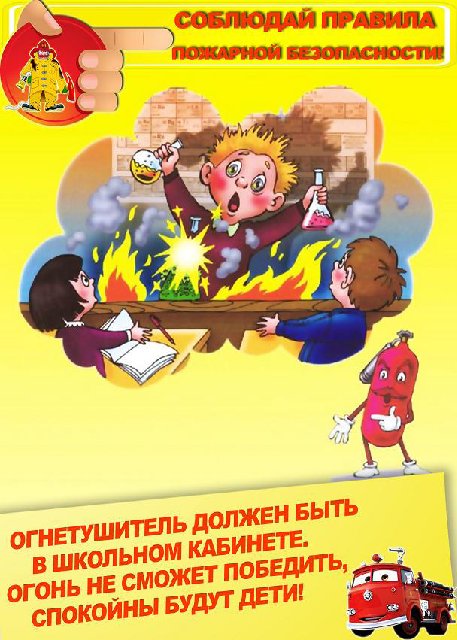 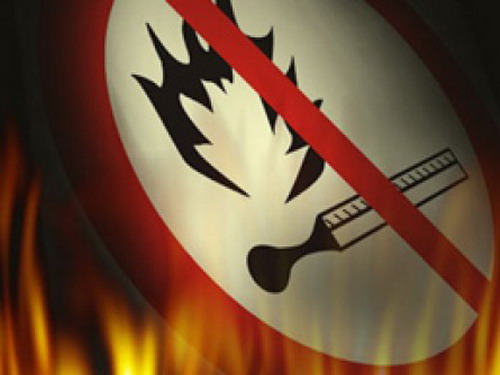  ПАМЯТКАо действиях граждан при угрозе совершения террористического актаЦель данных рекомендаций, разработанных специалистами Национального антитеррористического комитета Российской Федерации, - помочь гражданам правильно ориентироваться и действовать в экстремальных и чрезвычайных ситуациях, а также обеспечить создание условий, способствующих расследованию преступлений. Любой человек должен точно представлять свое поведение и действия в экстремальных ситуациях, психологически быть готовым к самозащите.Общие рекомендацииОбращайте внимание на подозрительных людей, предметы, на любые подозрительные мелочи. Сообщайте обо всем подозрительном сотрудникам правоохранительных органов.Никогда не принимайте от незнакомцев пакеты и сумки, не оставляйте свой багаж без присмотра.У семьи должен быть план действий в чрезвычайных обстоятельствах, у всех членов семьи должны быть номера телефонов, адреса электронной почты своих близких и родственников.Необходимо назначить место встречи, где вы сможете встретиться с членами вашей семьи в экстренной ситуации.В случае эвакуации возьмите с собой набор предметов первой необходимости и документы.Всегда узнавайте, где находятся резервные выходы из помещения.В доме укрепить и опечатать входы в подвалы и на чердаки, установить домофон, освободить лестничные клетки и коридоры от загромождающих предметов.Организовать дежурство жильцов вашего дома, которые будут регулярно обходить здание, наблюдая, все ли в порядке, обращая особое внимание на появление незнакомых лиц и автомобилей, разгрузку мешков и ящиков.Если произошел взрыв, пожар, землетрясение, никогда не пользуйтесь лифтом.Старайтесь не поддаваться панике, что бы ни произошло.Обнаружение подозрительного предмета, который может оказаться взрывным устройствомВ последнее время часто отмечаются случаи обнаружения гражданами подозрительных предметов, которые могут оказаться взрывными устройствами. Подобные предметы обнаруживают в транспорте, на лестничных площадках, около дверей квартир, в учреждениях и общественных местах. Как вести себя при их обнаружении? Какие действия предпринять?Если обнаруженный предмет не должен, по вашему мнению, находиться в этом месте, не оставляйте этот факт без внимания.Если вы обнаружили забытую или бесхозную вещь в общественном транспорте, опросите людей, находящихся рядом. Постарайтесь установить, чья она и кто ее мог оставить. Если хозяин не установлен, немедленно сообщите о находке водителю (машинисту, кондуктору).Если вы обнаружили неизвестный предмет в подъезде своего дома, опросите соседей, возможно, он принадлежит им. Если владелец не установлен - немедленно сообщите о находке в ваше отделение полиции.Если вы обнаружили неизвестный предмет в учреждении, немедленно сообщите о находке администрации или охране.Во всех перечисленных случаях:•	 не трогайте, не передвигайте, не вскрывайте обнаруженный предмет;•	 зафиксируйте время обнаружения предмета;•	 постарайтесь сделать все возможное, чтобы люди отошли как можно дальше от находки;•	обязательно дождитесь прибытия оперативно-следственной группы (помните, что вы являетесь очень важным очевидцем).Помните: внешний вид предмета может скрывать его настоящее назначение. В качестве камуфляжа для взрывных устройств используются самые обычные бытовые предметы: сумки, пакеты, коробки, игрушки и т.п.Родители! Вы отвечаете за жизнь и здоровье ваших детей. Разъясните детям, что любой предмет, найденный на улице или в подъезде, может представлять опасность.Не предпринимайте самостоятельно никаких действий с находками или подозрительными предметами, которые могут оказаться взрывными устройствами, - это может привести к их взрыву, многочисленным жертвам и разрушениям.Признаки, по которым можно выявить террористовДеятельность террористов не всегда бросается в глаза. Но вполне может показаться подозрительной и необычной. Если признаки странного поведения очевидны, необходимо немедленно сообщить об этом в силовые структуры.Будьте внимательны, постарайтесь запомнить приметы преступников, отличительные черты их лиц, одежду, имена, клички, возможные шрамы и татуировки, особенности речи и манеры поведения и т.д.Не пытайтесь их останавливать сами, вы можете стать первой жертвой.Будьте особо бдительными и остерегайтесь людей, одетых явно не по сезону; если вы видите летом человека, одетого в плащ или толстую куртку, - будьте внимательны - под такой одеждой террористы чаще всего прячут бомбы; лучше всего держаться от него подальше и обратить на него внимание сотрудников правоохранительных органов.Остерегайтесь людей с большими сумками и чемоданами. Особенно, если они находятся в месте, не подходящем для такой поклажи (в кинотеатре или на празднике).Старайтесь удалиться на максимальное расстояние от тех, кто ведет себя неадекватно, нервозно, испуганно, оглядываясь, проверяя что-то в одежде или багаже.Если Вы не можете удалиться от подозрительного человека, следите за мимикой его лица - специалисты утверждают, что преступник, готовящийся к теракту, обычно выглядит чрезвычайно сосредоточенно, губы плотно сжаты, либо медленно двигаются, как будто читают молитву.Ни в коем случае не поднимайте забытые вещи: сумки, мобильные телефоны, кошельки и т.п., не принимайте от незнакомых лиц никаких подарков, не берите вещей с просьбой передать другому человеку.Меры предосторожности во время пребывания в местах массового скопления людейТеррористы часто выбирают для атак места массового скопления людей. Помимо собственно поражающего фактора террористического акта люди гибнут и получают травмы еще в результате давки, возникшей вследствие паники. Поэтому необходимо помнить следующие правила поведения в местах массового скопления людей.•	 Избегайте больших скоплений людей. Не присоединяйтесь к толпе, как бы ни хотелось посмотреть на происходящие события.•	 Нельзя вливаться в толпу сбоку, нагибаться, поднимать с пола оброненные предметы, хвататься за деревья, столбы, ограду, поднимать руки над головой (сдавят грудную клетку) или опускать их вниз (при сжатии толпы руки не удастся поднять). Если оказались в толпе, позвольте ей нести вас, но при первой же возможности попытайтесь выбраться из неё.•	 Наиболее безопасным является место, расположенное как можно дальше от середины толпы, трибун, мусорных контейнеров, ящиков, оставленных пакетов и сумок, стеклянных витрин, заборов и оград.•	 Стремитесь оказаться подальше от высоких и крупных людей, людей с громоздкими предметами и большими сумками.•	 Двигаясь, поднимайте ноги как можно выше, ставьте ногу на полную стопу, не семените, не поднимайтесь на цыпочки. Не держите руки в карманах.•	 При возникновении паники старайтесь сохранить спокойствие и способность трезво оценивать ситуацию. Если давка приняла угрожающий характер, немедленно, не раздумывая, освободитесь от любой ноши, прежде всего от сумки на длинном ремне. Глубоко вдохните и разведите согнутые в локтях руки чуть в стороны, чтобы грудная клетка не была сдавлена.•	 Любыми способами старайтесь удержаться на ногах. Если что-то уронили, ни в коем случае не наклоняйтесь, чтобы поднять.•	 Если вы упали, постарайтесь как можно быстрее подняться на ноги. При этом не опирайтесь на руки (их отдавят либо сломают). Старайтесь хоть на мгновение встать на подошвы или на носки. Обретя опору, «выныривайте», резко оттолкнувшись от земли ногами по ходу движения толпы. Если встать не удается, свернитесь клубком, защитите голову предплечьями, а ладонями прикройте затылок, продолжая попытки подняться.• Не присоединяйтесь к митингующим «ради интереса». Сначала узнайте, санкционирован ли митинг, за что агитируют выступающие люди. Не стоит привлекать к себе внимание громкими репликами и выкрикиванием лозунгов, приближаться к агрессивно настроенным лицам и группам лиц, вмешиваться в происходящие стычки. Во время массовых беспорядков постарайтесь не оказаться в центре скопления как участников, так и зрителей -вы можете попасть под действия бойцов спецподразделений.• Попав в переполненное людьми помещение, заранее определите, какие места при возникновении экстремальной ситуации наиболее опасны (проходы между секторами на стадионе, стеклянные двери и перегородки в концертных залах и т.п.), обратите внимание на запасные и аварийные выходы, мысленно проделайте путь к ним. Легче всего укрыться от толпы в углах зала или вблизи стен, но сложнее оттуда добираться до выхода.Меры предосторожностиот возможных террористических проявлений на транспортеАнализ отечественного и зарубежного опыта противодействия терроризму показывает, что общественный транспорт является одним из наиболее вероятных объектов террористических посягательств.Можно выделить ряд рекомендаций и правил, актуальных для антитеррористической безопасности пассажиров в большинстве видов общественного транспорта.•	 При подготовке к поездке за рубеж или в регионы со сложной социально-политической обстановкой особое внимание надо уделять изучению истории, религиозным обрядам и географии вашего пункта назначения.•	 В записную книжку выпишите телефоны консульства, посольства, местные телефоны экстренных служб и правоохранительных органов.•	 Обращайте внимание на всех подозрительных лиц и на подозрительные предметы, находящиеся в салоне транспортного средства. Об их обнаружении сообщите водителю (проводнику, дежурным по станции, сотрудникам полиции и т.д.).•	 Запомните, где находятся экстренные выходы, огнетушитель.•	 Размещаясь в салоне транспортного средства, помните, что наиболее безопасное положение пассажира - лицом в сторону направления движения.•	 Не засыпайте, если окружающие пассажиры вызывают у вас недоверие. Одевайтесь нейтрально, неброско, избегайте военных цветов одежды и формы, большого количества украшений.•	 Не разговаривайте на политические темы, не читайте порнографических, политических и религиозных публикаций, чтобы не стать оправданной мишенью для террористов.•	 Помните, что употребление алкоголя делает вас уязвимым.•	 Документы и бумажник держите в надежном месте, особое внимание уделяйте своим вещам на промежуточных остановках.•	 В случае захвата транспортного средства выполняйте все требования террористов, не смотрите им прямо в глаза.•	 Не пытайтесь оказать сопротивление террористам, даже если вы уверены в успехе. В салоне может находиться их сообщник, который может подорвать взрывное устройство.•	 Старайтесь держаться подальше от окон, чтобы не мешать снайперам стрелять по террористам.•	 При штурме главное - лечь на пол и не шевелиться до завершения операции.•	 Ни в коем случае не подбирайте оружие, брошенное террористами, так как группа захвата может принять вас за одного из них.•	 Если произошел взрыв или пожар, закройте рот и нос платком и ложитесь на пол, чтобы не задохнуться.•	Если с вами ребенок, необходимо постараться быть все время с ним рядом, устроить его как можно более удобно и безопасно.•	 Не следует повышать голос, делать резкие движения, каким-либо иным способом привлекать к себе внимание.•	 Прежде чем передвинуться или раскрыть сумку, необходимо спрашивать разрешения.•	 При наличии компрометирующих документов следует спрятать их.•	 Держать фотографию семьи и детей, других близких вам людей - иногда это помогает смягчить захватчиков.•	 Помните, что ни при каких обстоятельствах нельзя впадать в панику.•	 При освобождении выходите только после соответствующей команды, но как можно скорее; помогайте детям, женщинам, больным, раненым, но не теряйте времени на поиски своих вещей и одежды, салон транспортного средства может быть заминирован.В самолете:Лучше всего путешествовать прямыми рейсами, без промежуточных посадок экономическим классом, поскольку террористы обычно начинают захват самолета в салоне 1 класса и используют находящихся там пассажиров в качестве живого щита при штурме.•	Обсудите с членами семьи действия в стандартной ситуации по захвату самолета.•	 Старайтесь не посещать торговые точки и пункты питания, находящиеся вне зоны безопасности аэропорта. Немедленно сообщайте экипажу самолета или персоналу зоны безопасности о невостребованном багаже или подозрительных действиях.•	 Сократите до минимума время прохождения регистрации.•	 Сидеть лучше всего у окна, а не в проходе. В этом случае другие кресла обеспечат вам защиту при штурме или в случае открытия стрельбы террористами, тогда как места в проходе легко простреливаются.•	 Изучите соседних пассажиров, обратите внимание на их поведение.•	 При промежуточных посадках всегда выходите из самолета, так как террористы иногда захватывают самолет именно во время таких стоянок.В случае нападения на аэропорт:-	 используйте любое доступное укрытие;-	 падайте даже в грязь, не бегите;-	 закройте голову и отвернитесь от стороны атаки;-	 не помогайте силам безопасности, если полностью не уверены в эффективности подобных действий.При захвате самолета террористами:•	 представьте возможные сценарии развития событий и ваше возможное поведение при этом;•	 ни при каких обстоятельствах не поддавайтесь панике, не вскакивайте, оставайтесь сидеть в кресле. Не вступайте в пререкания с террористами, не провоцируйте их на применение оружия, при отсутствии специальной подготовки не пытайтесь самостоятельно обезвредить террористов, удержите от этого ваших соседей;•	 смиритесь с унижениями и оскорблениями, которым вас могут подвергнуть террористы;•	 не обсуждайте с пассажирами принадлежность террористов;•	 избегайте всего, что может привлечь к вам внимание;•	 если среди пассажиров имеются плачущие дети или больные стонущие люди, не выражайте своего недовольства, держите себя в руках. Любая вспышка негативных эмоций может взорвать и без того накалённую обстановку;•	 не употребляйте спиртные напитки;•	 что бы ни случилось, не пытайтесь заступиться за членов экипажа. Ваше вмешательство может только осложнить ситуацию;•	 никогда не возмущайтесь действиями пилотов. Экипаж всегда прав. Приказ бортпроводника - закон для пассажира;•	не верьте террористам. Они могут говоритьвсё, что угодно, но преследуют только свои интересы;•	 ведите себя достойно. Думайте не только о себе, но и о других пассажирах;•	 если вы увидели, что кто-то из членов экипажа покинул самолет, ни в коем случае не привлекайте к этому факту внимание других пассажиров. Действия экипажа могут заметить террористы;•	 по возможности будьте готовы к моменту начала спецоперации по освобождению самолета, если по косвенным признакам почувствовали, что переговоры с ними не дали результата;•	 если будет предпринята спасательная операция, постарайтесь принять такое положение, чтобы террористы не смогли вас схватить и использовать в качестве живого щита: падайте вниз, либо спрячьтесь за спинкой кресла, обхватив голову руками, и оставайтесь там, пока вам не разрешат подняться.Важно: Силы безопасности могут принять за террориста любого, кто движется.•	 Покидайте самолет как можно быстрее, не останавливайтесь, чтобы отыскать личные вещи;•	 будьте готовы к тому, что вам предстоит отвечать на вопросы следователей, и заранее припомните детали произошедшего - это поможет следствию и сэкономит ваше собственное время.В поезде:•	 Покупая билеты, отдавайте предпочтение центральным вагонам, так как в случае железнодорожной катастрофы они страдают намного меньше, чем головные или хвостовые.•	 Не выключайте все освещение в купе.•	 Держите дверь купе закрытой.•	 При посадке на электропоезд не стойте у края платформы, подходите к дверям после остановки состава и выхода пассажиров.На теплоходе:•	 Если вы оказались на теплоходе, на котором в результате теракта возник пожар, постарайтесь выйти из кают на палубу к спасательным шлюпкам, взяв с собой деньги и документы, предварительно положив их в полиэтиленовый пакет.•	 В случае, если выход из каюты отрезан огнем и дымом, то оставайтесь на месте, плотно за-крыв дверь. Разбейте окно иллюминатора и вылезайте через него. Если это сделать невозможно и нет шансов на помощь, то, обмотав голову мокрой тряпкой, прорывайтесь через огонь и дым. Пропустив к шлюпкам детей и женщин, раненых, сами прыгайте за борт ногами вниз.Плывите в сторону от корабля с тем, чтобы отдалиться от него на 200-300 метров и обезопасить себя от вероятности оказаться под днищем судна или попасть в водоворот, образующийся при его затоплении. Старайтесь, по возможности, привлекать к себе внимание, подавать сигналы. Если можете, то зацепитесь за какой-нибудь плавающий предмет. Сбросьте с себя мешающую вам одежду и обувь, если не смогли сделать этого заранее. Если до берега далеко, то держитесь на воде, не тратьте лишних сил и ждите помощи.Захват в заложникиЛюбой человек по стечению обстоятельств может оказаться заложником у преступников. При этом преступники могут добиваться достижения политических целей, получения выкупа и т.п. Во всех случаях ваша жизнь становится предметом торга для террористов.Захват может произойти в транспорте, в учреждении, на улице, в квартире.Если вы оказались в заложниках, рекомендуем придерживаться следующих правил поведения:• Если вам заявили, что вы взяты в заложники, и, например, заставляют выйти из помещения, не сопротивляйтесь. Если с вами находятся дети, найдите для них безопасное место, постарайтесь закрыть их от случайных пуль, по возможности находитесь рядом с ними.•	 При необходимости выполняйте требования преступников, не противоречьте им, не рискуйте жизнью окружающих и своей собственной, старайтесь не допускать истерики и паники. Сохраняйте спокойствие и самообладание.•	 Не проявляйте ненужного героизма, пытаясь разоружить бандита или прорваться к выходу или окну. Решение оказать сопротивление или отказаться от этого должно быть взвешенным и соответствовать опасности превосходящих сил террористов.•	 Будьте настороже. Сосредоточьте ваше внимание на звуках, движениях и т.п.•	 Неожиданное движение или шум могут повлечь жестокий отпор со стороны террористов. Не допускайте действий, которые могут спровоцировать террористов к применению оружия и привести к человеческим жертвам.•	 Не давайте ослабнуть своему сознанию. Разработайте программу возможных упражнений (как умственных, так и физических). Постоянно тренируйте память: вспоминайте исторические даты, фамилии знакомых людей, номера телефонов и т.п. Насколько позволяют силы и пространство в помещении, занимайтесь физическими упражнениями.•	Будьте готовы к применению террористами повязок на глаза, кляпов, наручников или веревок  переносите лишения, оскорбления и унижения, не смотрите преступникам в глаза (для нервного человека это сигнал к агрессии), не ведите себя вызывающе.•	 Будьте готовы к «спартанским» условиям жизни: неадекватной пище и условиям проживания, неадекватным туалетным удобствам. Если есть возможность, обязательно соблюдайте правила личной гигиены.•	 При наличии проблем со здоровьем убедитесь, что у вас с собой есть необходимые лекарства. Сообщите охранникам о проблемах со здоровьем. При необходимости просите об оказании медицинской помощи или предоставлении лекарств - говорите спокойно и кратко, не нервируя бандитов, ничего не предпринимайте, пока не получите разрешение.•	 Будьте готовы объяснить наличие у вас каких-либо документов, номеров телефонов и т.п.•	 Спросите у охранников, можно ли читать, писать, пользоваться средствами личной гигиены и т.п.•	 Если вам дали возможность поговорить с родственниками по телефону, держите себя в руках, не плачьте, не кричите, говорите коротко и по существу. Попробуйте установить контакт с охранниками. Объясните им, что вы тоже человек. Покажите им фотографии членов вашей семьи. Не старайтесь обмануть их.•	Если охранники на контакт не идут, разговаривайте как бы сами с собой, читайте вполголоса стихи или пойте.•	 Обязательно ведите счет времени, отмечая с помощью спичек, камешков или черточек на стене прошедшие дни.•	 Будьте внимательны, постарайтесь запомнить приметы преступников, отличительные черты их лиц, одежду, имена, клички, возможные шрамы и татуировки, особенности речи и манеры поведения, тематику разговоров и т.п.•	 Если вы оказались запертыми в каком-либо помещении, то постарайтесь привлечь чье-либо внимание. Для этого разбейте оконное стекло и позовите на помощь, при наличии спичек подожгите бумагу и поднесите ближе к пожарному датчику и т.п.Никогда не теряйте надежду на благополучный исход. Помните, чем больше времени пройдет, тем больше у вас шансов на спасение. ВАША ЦЕЛЬ - ОСТАТЬСЯ В ЖИВЫХ!Помните, что, получив сообщение о захвате заложников, спецслужбы уже начали действовать и предпримут все необходимое для вашего освобождения. Во время проведения спецслужбами операции по освобождению заложников неукоснительно соблюдайте следующие требования:•	Лежите на полу лицом вниз, голову закройте руками и не двигайтесь.•	 Ни в коем случае не бегите навстречу сотрудникам спецслужб или от них, не берите в руки брошенное террористами оружие либо их вещи, так как вас могут принять за преступника.•	 Если есть возможность, держитесь подальше от проемов дверей и окон.Действия граждан при эвакуацииСообщение об эвакуации может поступить не только в случае обнаружения взрывного устройства, но и при пожаре, стихийном бедствии и т.п.Получив сообщение от представителей властей или правоохранительных органов о начале эвакуации, соблюдайте спокойствие и четко выполняйте их команды.Не допускайте паники, истерик и спешки. Помещение покидайте организованно. Возвращайтесь в покинутое помещение только после разрешения ответственных лиц. Помните, что от согласованности и четкости ваших действий будет зависеть жизнь и здоровье многих людей.Если вы находитесь в квартире, выполняйте следующие действия:-	 возьмите личные документы, деньги и ценности;-	отключите электричество, воду и газ •	окажите помощь в эвакуации пожилых и тяжело больных людей;•	 обязательно закройте входную дверь на замок, это защитит квартиру от возможного проникновения мародеров.Вашей семье следует разработать план эвакуации и встречи в случае теракта, чрезвычайной ситуации или стихийного бедствия. Надо, чтобы каждый член семьи знал, что ему делать и где встречаться с остальными родственниками. Этот план надо запомнить, чтобы не потеряться, если вдруг что-то произойдет, когда вы и ваши близкие будете далеко от дома. Составлять план необходимо всей семьей. Для этого нужно сесть и обсудить, какие происшествия могут случиться, что нужно сделать, чтобы быть к ним готовым, что делать, если начнется эвакуация из вашего здания или из вашего района. Необходимо договориться всей семьей о том, где встречаться после эвакуации. Надо знать, куда звонить для того, чтобы проверить, где находятся Ваши родственники. Полезно поговорить с соседями о том, как действовать в случае бедствия или теракта. Узнайте, нет ли среди них врачей, спасателей, полицейских, это всегда может пригодиться. В каждой семье целесообразно иметь готовый и упакованный набор предметов первой необходимости (наподобие армейского «тревожного вещмешка»). Он может существенно помочь выживанию в случае экстренной эвакуации или обеспечить выживание семьи, если бедствие застигло ее в доме. Наверняка он никогда не понадобится вашей семье. Но лучше быть готовым к любым неожиданностям. Для упаковки вещей воспользуйтесь застегивающимися на «молнии» сумками, лучше всего водонепроницаемыми. Комплект должен быть максимально компактным, чтобы его можно было захватить с собой. Примерный набор вещей, которые могут обеспечить выживание, по меньшей мере, в течение 12 часов:•	 средства личной защиты: противогазы с дополнительными фильтрами, детские противогазы, кислородная маска, респираторы;•	 аптечка, в которой должны быть: анальгин, аспирин, гипотермический (охлаждающий) пакет, сульфацил натрия, жгут кровоостанавливающий, бинт стерильный, бинт нестерильный, атравматическая повязка, лейкопластырь бактерицидный, салфетки кровоостанавливающие, раствор бриллиантового зеленого, лейкопластырь, бинт эластичный трубчатый, вата, нитроглецирин, валидол, устройство для проведения искусственного дыхания, аммиака раствор, уголь активированный, корвалол, ножницы.Кроме того, в указанном наборе целесообразно иметь: обезвоженную сухую пищу, мульти-витамины, котелок, запас воды, туалетные принадлежности, бензиновую и газовую зажигалки, непромокаемые спички, сухое топливо, свечи, 2 фонаря с дополнительными батарейками и лам-почками, прочную длинную веревку, 2 ножа (с выкидным и обычным лезвиями), комплект столовых принадлежностей, монтировку, набор инструментов, палатку, радио с ручным питанием, дождевики, брезентовый костюм, нижнее белье, носки, шляпы, солнцезащитные очки, перчатки, высокие сапоги (лучше резиновые), иголки и нитки, крючки для рыбной ловли и леску.ЗаключениеВ настоящее время терроризм является одной из наиболее опасных угроз безопасности и стабильности в мире. Сегодня жертвами террористов в первую очередь оказываются мирные люди. Чаще всего они не знают, как себя вести при угрозе теракта или при совершенном террористическом нападении. Предлагаемая брошюра позволит получить информацию, которая может помочь лучше ориентироваться в вопросах обеспечения личной безопасности в условиях угрозы террористических проявлений.Если вам стало известно о готовящемся или совершенном преступлении, немедленно сообщите об этом в органы ФСБ или МВД:дежурная служба УФСБ России по Волгоградской области:(8442) 33-24-10,(8842)30-10-10;дежурная часть ГУ МВД России по Волгоградской области(8442) 30-43-45;телефон доверия ГУ МВД России по Волгоградской  области(8442) 30-44-44дежурная часть территориального органа внутренних дел МВД России - «02».ПАМЯТКАдля граждан 
«Противодействие коррупции»КОРРУПЦИЯ - злоупотребление служебным положением, дача взятки, получение взятки, злоупотребление полномочиями, коммерческий подкуп либо иное незаконное использование физическим лицом своего должностного положения вопреки законным интересам общества и государства в целях получения выгоды в виде денег, ценностей, иного имущества или услуг имущественного характера, иных имущественных прав для себя или для третьих лиц либо незаконное предоставление такой выгоды указанному лицу другими физическими лицами и совершение указанных деяний от имени или в интересах юридического лица.Многие виды коррупции аналогичны мошенничеству, совершаемому должностным лицом, и относятся к категории преступлений против государственной власти.ПРОТИВОДЕЙСТВИЕ КОРРУПЦИИ - деятельность федеральных органов государственной власти, органов государственной власти субъектов Российской Федерации, органов местного самоуправления, институтов гражданского общества, организаций и физических лиц в пределах их полномочий:по предупреждению коррупции, в том числе по выявлению и последующему устранению причин коррупции (профилактика коррупции);по выявлению, предупреждению, пресечению, раскрытию и расследованию коррупционных правонарушений (борьба с коррупцией);по минимизации и (или) ликвидации последствий коррупционных правонарушений.ЗЛОУПОТРЕБЛЕНИЕ ДОЛЖНОСТНЫМИ ПОЛНОМОЧИЯМИ - использование должностным лицом своих служебных полномочий вопреки интересам службы, если это деяние совершено из корыстной или иной личной заинтересованности и повлекло существенное нарушение прав и законных интересов граждан или организаций либо охраняемых законом интересов общества или государства (статья 285 Уголовного кодекса Российской Федерации).ЧТО ТАКОЕ ВЗЯТКА?Уголовный кодекс Российской Федерации предусматривает два вида преступлений, связанных со взяткой: получение взятки (статья 290) и дача взятки (статья 291). Получение взятки - получение должностным лицом лично или через посредника взятки в виде денег, ценных бумаг, иного имущества или выгод имущественного характера за действия (бездействие) в пользу взяткодателя или представляемых им лиц, если такие действия (бездействие) входят в служебные полномочия должностного лица либо оно в силу должностного положения может способствовать таким действиям (бездействию), а равно за общее покровительство или попустительство по службе (статья 290 Уголовного кодекса Российской Федерации). Дача взятки - дача взятки должностному лицу лично или через посредника (статья 291 Уголовного кодекса Российской Федерации).ВЗЯТКОЙ МОГУТ БЫТЬ:ПРЕДМЕТЫ – деньги, в том числе валюта, банковские чеки, ценные бумаги, изделия из драгоценных металлов и камней, автомашины, продукты питания, видеотехника, бытовые приборы и другие товары, квартиры, дачи, загородные дома, гаражи, земельные участки и другая недвижимость.УСЛУГИ И ВЫГОДЫ – лечение, ремонтные и строительные работы, санаторные и туристические путевки, поездки за границу, оплата развлечений и других расходов безвозмездно или по заниженной стоимости.ЗАВУАЛИРОВАННАЯ ФОРМА ВЗЯТКИ – банковская ссуда в долг или под видом погашения несуществующего долга, оплата товаров, купленных по заниженной цене, покупка товаров по завышенной цене, заключение фиктивных трудовых договоров с выплатой зарплаты взяточнику, его родственникам или друзьям, получение льготного кредита, завышение гонорара за лекции, статьи и книги, прощение долга, уменьшение арендной платы, увеличение процентных ставок по кредиту и т.д.ЗЛОУПОТРЕБЛЕНИЕ ПОЛНОМОЧИЯМИ - использование лицом, выполняющим управленческие функции в коммерческой или иной организации, своих полномочий вопреки законным интересам этой организации и в целях извлечения выгод и преимуществ для себя или других лиц либо нанесения вреда другим лицам, если это деяние повлекло причинение существенного вреда правам и законным интересам граждан или организаций либо охраняемым законом интересам общества или государства (статья 201 Уголовного кодекса Российской Федерации).ПОДКУП - незаконная передача лицу, выполняющему управленческие функции в коммерческой или иной организации, денег, ценных бумаг, иного имущества, а равно незаконное оказание ему услуг имущественного характера за совершение действий (бездействия) в интересах дающего в связи с занимаемым этим лицом служебным положением (статья 204 Уголовного кодекса Российской Федерации).КОСВЕННЫЕ ПРИЗНАКИ ВЫМОГАТЕЛЬСТВА ВЗЯТКИРазговор о возможной взятке носит иносказательный характер, речь специалиста состоит из односложных предложений, не содержащих открытых заявлений о том, что решить вопрос он может только в случае передачи ему денег или оказания какой-либо услуги; никакие "опасные" выражения при этом не допускаются; В ходе беседы специалист, заявляя об отказе решить тот или иной вопрос ("не смогу помочь", "это незаконно", "у меня нет таких возможностей"), жестами или мимикой дает понять, что готов обсудить возможности решения этого вопроса в другой обстановке (в другое время, в другом месте) сумма или характер взятки не озвучиваются; вместе с тем соответствующие цифры могут быть написаны на листке бумага, набраны на калькуляторе или компьютере и продемонстрированы потенциальному взяткодателю; Специалист может неожиданно прервать беседу и под благовидным предлогом оставить посетителя одного в кабинете, оставив при этом открытыми ящик стола, папку с материалами, портфель; вымогатель взятки может переадресовать продолжение контакта другому человеку, напрямую не связанному с решением вопроса.ВАШИ ДЕЙСТВИЯ В СЛУЧАЕ ВЫМОГАТЕЛЬСТВА ИЛИ ПРОВОКАЦИИ ВЗЯТКИ (ПОДКУПА)вести себя крайне осторожно, вежливо, без заискивания, не допуская опрометчивых высказываний, которые могли бы вымогателем трактоваться либо как готовность, либо как категорический отказ дать взятку или совершить подкупвнимательно выслушать и точно запомнить поставленные Вам условия (размеры сумм, наименование товаров и характер услуг, сроки и способы передачи взятки, форма коммерческого подкупа, последовательность решения вопросов)постараться перенести вопрос о времени и месте передачи взятки до следующей беседы или, если это невозможно, предложить хорошо знакомое Вам место для следующей встречипоинтересоваться у собеседника о гарантиях решения вопроса в случае дачи взятки или совершения подкупане берите инициативу в разговоре на себя, больше «работайте на прием», позволяйте потенциальному взяткополучателю «выговориться», сообщить Вам как можно больше информации.
Если вы приняли решение согласно своей гражданской позиции, совести и жизненному опыту, у вас возникают два варианта действий:Первый вариант - прекратить всякие контакты с вымогателем, дать понять ему о Вашем отказе пойти на преступление и смириться с тем, что важный для Вас вопрос не будет решен, а вымогатель будет и дальше безнаказанно измываться над людьми.Второй вариант - встать на путь сопротивления взяточникам и вымогателям, исходя из четкого понимания, что только всем миром можно одолеть это зло, что человек в любых ситуациях должен сохранить свое достоинство и не становиться пособником преступления.Если Вы избираете второй вариант – Вам следует обратиться с имеющейся информацией о коррупционных действиях в министерство труда и социальной защиты населения Ставропольского края, в правоохранительные органы: прокуратуру, Федеральную службу безопасности, полицию.Устные сообщения и письменные заявления о преступлениях принимаются в правоохранительных органах независимо от места и времени совершения преступления круглосуточно.В дежурной части органа внутренних дел, приемной органов прокуратуры, Федеральной службы безопасности Вас обязаны выслушать и принять сообщение в устной или письменной форме, при этом Вам следует поинтересоваться фамилией, должностью и рабочим телефоном сотрудника, принявшего сообщение.В правоохранительном органе Вам обязаны выдать талон-уведомление с отметкой о регистрации сообщения (заявления), в котором указываются сведения о сотруднике, принявшем сообщение, его подпись, регистрационный номер, наименование, адрес и телефон правоохранительного органа.Полученное от Вас сообщение (заявление) в правоохранительном органе должно быть незамедлительно зарегистрировано и доложено вышестоящему руководителю для осуществления процессуальных действий согласно требованиям Уголовно-процессуального кодекса Российской Федерации.Вы имеете право выяснить в правоохранительном органе, кому поручено заниматься исполнением Вашего заявления и требовать приема Вас руководителем соответствующего подразделения для получения более полной информации по вопросам, затрагивающим Ваши права и законные интересы.В случае отказа принять от Вас сообщение (заявление) о вымогательстве взятки Вы имеете право обжаловать эти незаконные действия в вышестоящих инстанциях (районных, краевых, федеральных), а также подать жалобу на неправомерные действия сотрудников правоохранительных органов в Генеральную прокуратуру Российской Федерации, осуществляющую прокурорский надзор за деятельностью правоохранительных органов и силовых структур.В сообщении о факте вымогательства взятки укажите: место, время, лиц, вымогающих взятку, при каких обстоятельствах вымогалась взятка, сумму взятки, время и место и иные условия, о которых вы договорились с лицом, вымогающем у Вас взятку.ПРАВОВАЯ ОСНОВАПРОТИВОДЕЙСТВИЯ КОРРУПЦИИ 
Федеральный закон от 25 декабря 2008 г. N 273-ФЗ 
"О противодействии коррупции".СКЛОНЕНИЕ СПЕЦИАЛИСТА К СОВЕРШЕНИЮ КОРРУПЦИОННЫХ ПРАВОНАРУШЕНИЙФакты обращения к специалисту в целях склонения к совершению коррупционных действий, а так же коррупционные действия специалиста, могут повлечь последствия для гражданина, а равно для специалиста, в рамках Уголовного законодательства Российской Федерации.ОТКРЫТОСТЬ и ДОСТУПНОСТЬ - 
ОСНОВА ПРОТИВОДЕЙСТВИЯ КОРРУПЦИИПрезидентом Российской Федерации, обозначено одно из приоритетных направлений, как противодействие коррупции, в связи с чем значительное внимание уделяется антикоррупционной деятельности.Статьей 13 Федерального закона «О противодействии коррупции» определена ответственность физических лиц за коррупционные правонарушения, где указано: Граждане Российской Федерации, иностранные граждане и лица без гражданства за совершение коррупционных правонарушений несут уголовную, административную, гражданско-правовую и дисциплинарную ответственность в соответствии с законодательством Российской Федерации. Физическое лицо, совершившее коррупционное правонарушение, по решению суда может быть лишено в соответствии с законодательством Российской Федерации права занимать определенные должности государственной и муниципальной службы.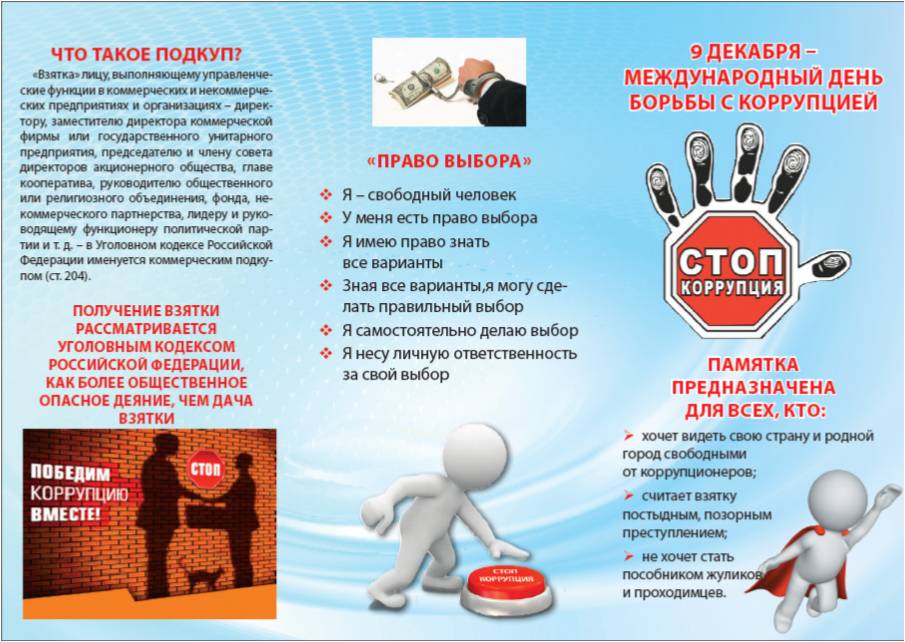 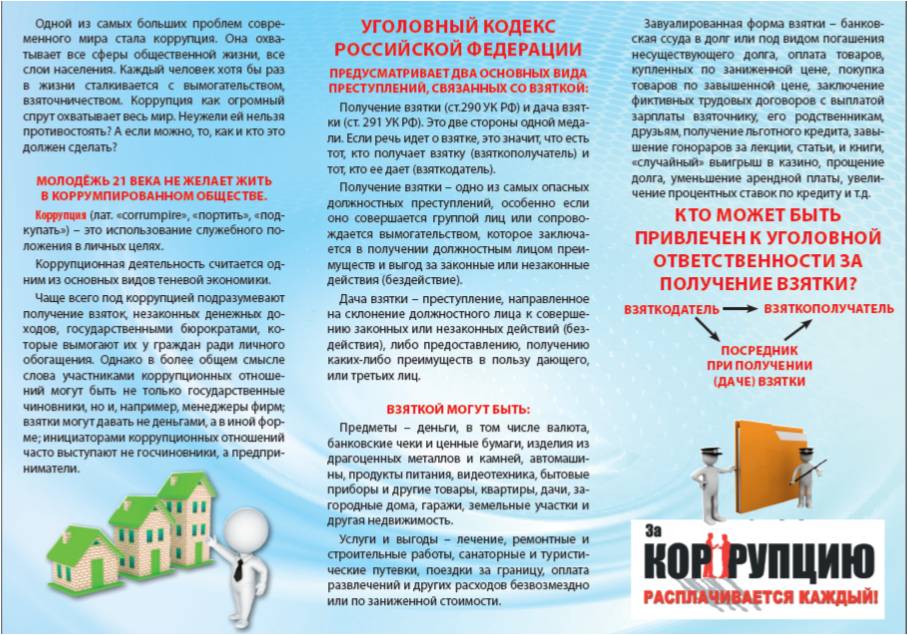 1. Паспорт4    1.1. Введение6    1.2. Цели и задачи62. Характеристика Манойлинского сельского поселения.7     2.1  Показатели сферы жилищно – коммунального хозяйства Манойлинского сельского поселения7     2.2 Демографическая ситуация. Прогноз динамики численности населения93. Комплексное развитие системы теплоснабжения94. Комплексное развитие систем водоснабжения и водоотведения9     4.1 Анализ существующей организации систем водоснабжения и водоотведения10     4.2  Характеристика основных проблем систем водоснабжения и водоотведения.10     4.3 Основные направления в решении проблем систем водоснабжения и водоотведения11     4.4  Ожидаемые результаты115. Комплексное развитие системы утилизации (захоронения) ТБО12     5.1 Общие положения12     5.2  Потребители12     5.3  Проблемы эксплуатации объектов в разрезе: надежность, качество, экологические требования126. Комплексное развитие системы электроснабжения12     6.1  Объекты электроснабжения. Характеристика технологического процесса и техническое состояние оборудования12     6.2  Проблемы эксплуатации систем в разрезе: надежность, качество, экологические требования.13     6.3 Обоснование требований к системе электроснабжения установленным стандартом качества137.  Комплексное развитие системы газоснабжения14     7.1  Анализ существующей организации газоснабжения, выявление проблем функционирования 14     7.2 Инженерно-технический анализ. Основные показатели работы системы газоснабжения14     7.3 Объекты газоснабжения. Характеристика технологического процесса и техническое состояние оборудования14     7.4  Потребители15     7.5 Проблемы эксплуатации системы в разрезе: надежность, качество, экологические требования.15     7.6 Обоснование требований к системе газоснабжения установленным стандартом качества158. Формирование сводного плана программных мероприятий комплексного развития коммунальной инфраструктуры Манойлинского сельского поселения179. Ожидаемые результаты реализации комплексного развития системы коммунальной инфраструктуры18Наименование программы- Программа комплексного развития систем коммунальной инфраструктуры Манойлинского сельского поселения на 2018-2023гг.»;Основание для разработки Программы- Федеральная целевая программа «Комплексная программа модернизации и реформирования ЖКХ на 2010-2020 годы.»- Федеральный закон от 6 октября 2003г. № 131-ФЗ «Об общих принципах организации местного самоуправления в Российской Федерации»; - Федеральный закон от 30 декабря . № 210-ФЗ «Об основах регулирования тарифов организаций коммунального комплекса»;Заказчик Программы -  Администрация Манойлинского сельского поселенияРазработчик Программы -  Администрация Манойлинского сельского поселенияИсполнители Программы-   Администрация Манойлинского сельского поселения Цели Программы - Обеспечение к 2023 году собственников помещений многоквартирных домов всеми коммунальными услугами нормативного качества;- Обеспечение надежной и стабильной поставки коммунальных ресурсов с использованием энергоэффективных технологий и оборудования;- Обеспечение доступной стоимости жилищно-коммунальных услуг нормативного качества;Задачи Программы - Комплексное развитие систем коммунальной инфраструктуры, повышение надежности и качества предоставляемых услуг;- Совершенствование финансово-экономических, договорных отношений в жилищно-коммунальном комплексе, обеспечение доступности для населения стоимости жилищно-коммунальных  услуг;- Программное управление энерго- и  ресурсосбережением и повышением энергоэффективности;Срок реализации Программы - Реализация программы планируется на 2018- 2023гг. Источники финансирования Программы - Финансирование управления Программой осуществляется за счет средств  Манойлинского сельского поселения;Прогноз ожидаемых социально-экономических результатов реализации Программы Практическая реализация мероприятий программы позволит:- повысить качество и надежность жилищно-коммунальных услуг, оказываемых потребителям;- повысить эффективность использования систем коммунальной инфраструктуры муниципальных образований;- обеспечить полным комплексом жилищно-коммунальных услуг жителей МКД;Контроль за исполнением ПрограммыКонтроль за ходом реализации мероприятий Программы и организация комплексных проверок  возлагается на Комитет по строительству и ЖКХ администрации Волгоградской области,       « Волгоградский центр энергоэффективности», администрацию Манойлинского сельского поселенияПоказательЕд. измер.2018 год2023 год (оценка)   Общая площадь жилого фонда:тыс.кв.м21,621,6                              В том числе МКД (многоквартирные жилые дома)тыс.кв.м2,132,13                              из них в управлении                              ТСЖтыс.кв.м--                              УКтыс.кв.м--                              непосредственное управлениетыс.кв.м2,132,13Жилые дома (индивидуальные здания)тыс.кв.м19,4719,47Жилой фонд пригодный для проживаниятыс.кв.м21,621,6Жилой фонд не пригодный для проживания:тыс.кв.м--             в том числе  ветхий ветхий жилой фонд тыс.кв.м--                                    аварийный жилой фондтыс.кв.м--                                    фенольный жилой фондтыс.кв.м-Средняя обеспеченность населения жильемкв.м.на                   1 жителя20,1520,15Количество ТСЖединиц--Количество установленных общедомовых приборов учета, всего:шт--в том числе:--учета теплашт--учета газашт--учета электроэнергиишт--учета водоснабженияшт--Количество установленных внутриквартирных приборов учета холодной и горячей водышт--Полная стоимость предоставляемых жилищно-коммунальных услугмлн.руб.--Уровень собираемости платежей за ЖКУ%87,3%97,6%Количество семей состоящих на учете для улучшения жилищных условийединиц53ВОДОСНАБЖЕНИЕ   Водопроводы     единиц66ВОС-1, 2        --Протяженность   сетей  км11,2811,28Мощность   водопроводов          тыс. куб.м/сут.1,51,5Подача воды в сетитыс. куб.м.--Пропущено воды через очистные  сооружениятыс. куб. м.--Отпуск воды всем потребителямтыс. куб.м25,925,9в том числе населениютыс. куб.м--на хозбытовые нужды тыс. куб.м--Потребление воды (на 1 жителя):  --Фактическое    м3/год25,9325,93Нормативное  м3/год--куб. м/год на 1 чел.  --ТЕПЛОСНАБЖЕНИЕ  Протяженность сетей в 2-х трубном исчислениикм--Число котельных - всего (муниципальных)единиц--в том числе на:единиц--жидком топливе  единиц--газе       единиц--Мощность  котельных на:          --жидком топливе  Гкал/час--газеГкал/час--Выработано теплатыс. Гкал--Реализовано теплатыс. Гкал--в т.ч. населениютыс. Гкал--на хозбытнужды     Гкал/кв. м--обеспеченность (на 1 кв. м в месяц)   Гкал/кв. м --ГАЗИФИКАЦИЯ   км16,316,3Протяженность уличной газовой сети   единиц16,316,3Общее число газифицированных квартирединиц328328сетевым газом   единиц328328сжиженным газомединиц8686Отпущено сетевого газа всем потребителямтыс. м³--в т.ч. населениютыс. м³--Отпущено  сжиженного газа всем потребителям    тонн--в т.ч. населениютонн--ЭЛЕКТРОСНАБЖЕНИЕПротяженность линий электропередач, всегокм18,5218,52Отпуск электроэнергии потребителям, всегомлн. кВт час--                                              в том числе населению     млн. кВт час--Доля объема отпуска коммунальных ресурсов, счета за которые выставлены по показаниям приборов учета%--Показатели2018г. отчет2019г.прогноз2020г.прогноз2021г.2022г.2023г.Показатели2018г. отчет2019г.прогноз2020г.прогнозпрогнозпрогнозпрогнозЧисленность населения (среднегодовая), человек107510761077107810791080Естественный прирост населения, человек111188710Миграционный прирост населения, человек0233242018г.отчет2019г.прогноз2020г.прогноз2021г. прогноз2022г. прогноз2023г.прогнозЧисленность трудовых ресурсов, чел.209210210212215215Занято в экономике (среднегодовая), 158158159160160160№ п/пПоказатели производственной деятельности2018г. Факт тыс.м³.2019г.         прогноз тыс.м³2020 прогноз тыс.м³2021г. Прогноз тыс.м³ВодоснабжениеВодоснабжениеВодоснабжениеВодоснабжениеВодоснабжениеПодъем воды0,070,070,070,071.Реализация, в том числе:1.1Население 1.2Население (ТСЖ, подвоз)1.3Организации, финансируемые из бюджета1.4Муниципальные учреждения1.5Прочие потребители1.6Технические нужды (котельные)2.Собственные нужды (промывка сетей и оборудования) 3.Потери при транспортировке№ п/пКраткое описание проблемыВозможные способы решенияВ сфере водоснабженияВ сфере водоснабженияВ сфере водоснабжения1Дефицит мощности водозаборных сооружений    Приобретение наиболее мощных насосов                              2Отсутствие наблюдательной сети скважин -3Дефицит производственной мощности ВОС, несоответствие качества питьевой воды нормам СанПиН 2.1.4.1074-01-4Высокий уровень потерь в сетях водоснабжения, высокий износ Замена водопроводных сетей5Дефицит объема сооружений для хранения питьевой воды на ВОСУстановка сооружений для хранения питьевой воды большего объема, установка дополнительных сооружений№ п/пНаименование, местонахождение, техническая характеристика имущества1Газораспределительная сеть – газопровод высокого давления в х.Манойлин, назначение: газоснабжение. Протяженность 1847,17м. Адрес (местоположение): Россия, Волгоградская область Клетский район х.Манойлин2Газораспределительная сеть – газопровод высокого давления в х. Терновой, назначение: газоснабжение. Протяженность 2466,2м. Адрес (местоположение): Россия, Волгоградская область Клетский район х.Терновой3Газораспределительная сеть – газопровод низкого давления в х.Манойлин, назначение: газоснабжение. Протяженностью 10759,5м. Адрес (местоположение): Россия, Волгоградская область Клетский район х.Манойлин4Газораспределительная сеть – газопровод низкого давления в х.Терновой, назначение: газоснабжение. Протяженность 1190м. Адрес (местоположение): Россия, Волгоградская область Клетский район х.Терновой.403583, Волгоградская область Клетский район х.Манойлин ул.Школьная, 9, 4-56-46	«25 » сентября 2018 годаРазъяснения порядка заполнения бюллетеня:
Поставьте любой знак в пустом квадрате напротив фамилии, имени, отчества кандидата.
Бюллетень, в котором любой знак проставлен более чем в одном квадрате либо не проставлен ни в одном из них, считается недействительным и при подсчете голосов не учитывается.
Бюллетень, не заверенный подписями членов счетной комиссии, считается недействительным и при подсчете голосов не учитывается.